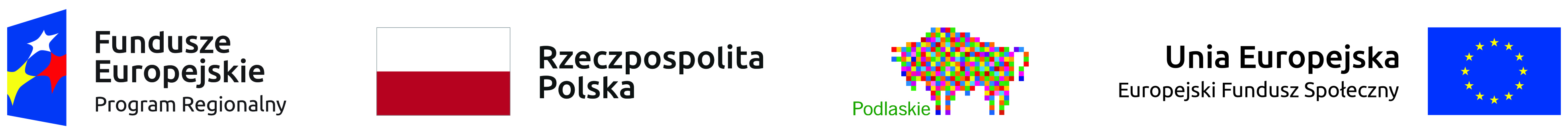 Załącznik nr 6c  do Regulaminu konkursu - Wzór minimalnego zakresu porozumienia o dofinansowanie projektu ze środków EFS (do projektów rozliczanych kwotami ryczałtowymi) - państwowe jednostki budżetowePorozumienie nr ………….………………o dofinansowanie Projektu ……………………………………………………(Tytuł i Nr Projektu) współfinansowanego ze środków Europejskiego Funduszu Społecznegow ramach Regionalnego Programu Operacyjnego Województwa Podlaskiego na lata 2014-2020Osi Priorytetowej ………………………………………………………. (Numer i nazwa Osi Priorytetowej) Działania/Poddziałania …………………………………………………………….………(Numer i nazwa Działania/Poddziałania),zawarte w ................................................ w dniu ................................................ r. pomiędzy:Województwem Podlaskim, w imieniu którego działa Zarząd Województwa Podlaskiego, zwany dalej „IZ RPOWP”, reprezentowanym przez:.................................................. - .................................. Województwa Podlaskiego, .................................................. - .................................. Województwa Podlaskiego, a.............................................................................................................................................. .....................................................................................................nazwa i adres Beneficjenta, a gdy posiada - również NIP, REGON i KRS, zwaną/ym dalej „Beneficjentem”, działającym również w imieniu i na rzecz Partnerów:………………………………………………………………………………………………………………………………………….reprezentowanym przez:.........................................................................................................., ...........................................................................................................Działając na podstawie art. 41 ust. 2 pkt 4 ustawy z dnia 5 czerwca 1998 r. o samorządzie województwa, w związku z art. 9 ust. 2 pkt 3 ustawy z dnia 11 lipca 2014 r. o zasadach realizacji programów w zakresie polityki spójności finansowanych w perspektywie finansowej 2014–2020, Strony postanawiają, co następuje:§ 1Ilekroć w Porozumieniu jest mowa o następujących aktach prawnych:Prawie zamówień publicznych – należy przez to rozumieć ustawę z dnia 29 stycznia 2004 r. Prawo zamówień publicznych, zwaną dalej PZP;Rozporządzeniach pomocowych – należy przez to rozumieć stosowne rozporządzenia ministra właściwego ds. rozwoju regionalnego w sprawie udzielania pomocy publicznej w ramach regionalnych programów operacyjnych na lata 2014-2020, do których mają zastosowanie przepisy rozporządzenia Komisji (UE) nr 651/2014 z dnia 17 czerwca 2014 r. uznającego niektóre rodzaje pomocy za zgodne z rynkiem wewnętrznym w zastosowaniu art. 107 i 108 Traktatu lub przepisy rozporządzenia Komisji (UE) nr 1407/2013 z dnia 18 grudnia 2013 r. w sprawie stosowania art. 107 i 108 Traktatu o funkcjonowaniu Unii Europejskiej do pomocy de minimis;Rozporządzeniu ogólnym – należy przez to rozumieć rozporządzenie Parlamentu Europejskiego i Rady (UE) nr 1303/2013 z dnia 17 grudnia 2013 r. ustanawiające wspólne przepisy dotyczące Europejskiego Funduszu Rozwoju Regionalnego, Europejskiego Funduszu Społecznego, Funduszu Spójności, Europejskiego Funduszu Rolnego na rzecz Rozwoju Obszarów Wiejskich oraz Europejskiego Funduszu Morskiego i Rybackiego oraz ustanawiające przepisy ogólne dotyczące Europejskiego Funduszu Rozwoju Regionalnego, Europejskiego Funduszu Społecznego, Funduszu Spójności i Europejskiego Funduszu Morskiego i Rybackiego oraz uchylające rozporządzenie Rady (WE) nr 1083/2006;Ustawie o finansach publicznych - należy przez to rozumieć ustawę z dnia 27 sierpnia 2009 r. o finansach publicznych;Ustawie wdrożeniowej – należy przez to rozumieć ustawę z dnia 11 lipca 2014 r. o zasadach realizacji programów w zakresie polityki spójności finansowanych w perspektywie finansowej 2014–2020;Ustawie VAT – należy przez to rozumieć ustawę z dnia 11 marca 2004 r. o podatku od towarów i usług;Ilekroć w Porozumieniu jest mowa o:beneficjencie pomocy – należy przez to rozumieć beneficjenta pomocy w rozumieniu art. 2 pkt 16 ustawy z dnia 30 kwietnia 2004 r. o postępowaniu w sprawach dotyczących pomocy publicznej;danych osobowych – należy przez to rozumieć dane osobowe w rozumieniu Rozporządzenia Parlamentu Europejskiego i Rady (UE) 2016/679 z dnia 27 kwietnia 2016 r. w sprawie ochrony osób fizycznych w związku z przetwarzaniem danych osobowych i w sprawie swobodnego przepływu takich danych oraz uchylenia dyrektywy 95/46/WE, dotyczące uczestników Projektu, które muszą być przetwarzane przez IZ oraz Beneficjenta;dotacji celowej – należy przez to rozumieć współfinansowanie krajowe z budżetu państwa na dofinansowanie Projektu przekazywane przez IZ zgodnie z art. 2 pkt 30 Ustawy wdrożeniowej; dniach roboczych – należy przez to rozumieć dni z wyłączeniem sobót i dni ustawowo wolnych od pracy w rozumieniu ustawy z dnia 18 stycznia 1951 r. o dniach wolnych od pracy;Działaniu – należy przez to rozumieć Działanie w ramach RPOWP 2014-2020 o numerze i nazwie wskazanych na wstępie niniejszego Porozumienia;Poddziałaniu – należy przez to rozumieć Poddziałanie w ramach Działania, o którym mowa w pkt. 5, o numerze i nazwie wskazanych na wstępie niniejszego Porozumienia;Instytucji Zarządzającej – należy przez to rozumieć Zarząd Województwa Podlaskiego pełniący rolę Instytucji Zarządzającej Regionalnym Programem Operacyjnym Województwa Podlaskiego na lata 2014-2020, zwany dalej IZ lub IZ RPOWP;nieprawidłowości – należy przez to rozumieć nieprawidłowość o której mowa w art. 2 pkt 36 Rozporządzenia ogólnego;okresie trwałości – należy przez to rozumieć okres wynikający z art. 71 Rozporządzenia ogólnego;Osi Priorytetowej – należy przez to rozumieć Oś Priorytetową w ramach RPOWP 2014-2020 o numerze i nazwie wskazanych na wstępie niniejszego Porozumienia;Projekcie – należy przez to rozumieć projekt o tytule wskazanym na wstępie niniejszego Porozumienia, realizowany w ramach Działania określony we Wniosku o dofinansowanie projektu, stanowiącym załącznik do Porozumienia;partnerze – należy przez to rozumieć podmiot, o którym mowa w art. 33 ust. 1 Ustawy wdrożeniowej, który jest wymieniony we Wniosku o dofinansowanie Projektu, realizujący wspólnie z Beneficjentem (i ewentualnie innymi Partnerami) Projekt na warunkach określonych w porozumieniu albo umowie o partnerstwie i wnoszący do Projektu zasoby ludzkie, organizacyjne, techniczne lub finansowe;płatności z budżetu środków europejskich – należy przez to rozumieć część dofinansowania pochodzącą ze środków, o których mowa w art. 5 ust. 1 pkt 2 Ustawy o finansach publicznych, w szczególności ze środków Europejskiego Funduszu Społecznego, przekazywaną na podstawie umowy rachunku bankowego, o którym mowa w art. 200 ust. 1 Ustawy o finansach publicznych;Programie/RPOWP – należy przez to rozumieć Regionalny Program Operacyjny Województwa Podlaskiego na lata 2014 - 2020;SL2014 – należy przez to rozumieć aplikację główną działającą w ramach Centralnego Systemu Teleinformatycznego, wykorzystywaną w procesie rozliczania Projektu oraz komunikacji miedzy stronami umowy; SZOOP – należy przez to rozumieć Szczegółowy Opis Osi Priorytetowych Regionalnego Programu Operacyjnego Województwa Podlaskiego na lata 2014 – 2020; wniosku o płatność – należy przez to rozumieć dokument, sporządzony przez Beneficjenta za pośrednictwem aplikacji SL2014, który służy wnioskowaniu o refundację poniesionych wydatków kwalifikowalnych, wnioskowaniu o zaliczkę lub jej rozliczeniu lub raportowaniu postępu rzeczowego i/lub finansowego;wydatkach kwalifikowalnych – należy przez to rozumieć koszt lub wydatek poniesiony 
w związku z realizacją Projektu przez Beneficjenta, Partnera lub Realizatora Projektu, który kwalifikuje się do refundacji lub rozliczenia w przypadku systemu zaliczkowego zgodnie 
z Porozumieniem oraz wydanymi przez Ministra Infrastruktury i Rozwoju Wytycznymi 
w zakresie kwalifikowalności wydatków w ramach Europejskiego Funduszu Rozwoju Regionalnego, Europejskiego Funduszu Społecznego oraz Funduszu Spójności na lata 2014-2020., zwanymi dalej Wytycznymi w zakresie kwalifikowalności, opublikowanymi 
na Portalu;Portalu – należy przez to rozumieć portal internetowy, o którym mowa w art. 115 ust. 1 
lit. b rozporządzenia ogólnego;Realizatorze Projektu – należy przez to rozumieć jednostkę organizacyjną Beneficjenta lub Partnera, nieposiadającą odrębnej od Beneficjenta lub Partnera osobowości prawnej, która faktycznie realizuje Projekt w imieniu Beneficjenta lub Partnera. Przedmiot porozumienia§ 2Na warunkach określonych w Porozumieniu, IZ RPOWP przyznaje Beneficjentowi dofinansowanie na realizację Projektu w łącznej kwocie nieprzekraczającej ................... zł (słownie: …) i stanowiącej nie więcej niż …… % całkowitych wydatków kwalifikowalnych Projektu, w tym:1) płatność ze środków europejskich w kwocie … zł (słownie …);2) dotacja celowa z budżetu Państwa w kwocie … zł (słownie …).Całkowita wartość Projektu wynosi ………………………zł (słownie …).Beneficjent finansuje wydatki ponoszone w ramach Projektu ze środków finansowych będących w jego dyspozycji, tj. są one ujmowane w planie finansowym Beneficjenta na dany rok budżetowy w ramach części budżetowej właściwego dysponenta, któremu Beneficjent podlega lub w rezerwie celowej budżetu państwa, z zastrzeżeniem § 4 ust. 1.Przepisy ust. 3 stosuje się odpowiednio do Partnera będącego państwową jednostką sektora finansów publicznych.Dofinansowanie jest przeznaczone na realizację Projektu przez Beneficjenta i Partnerów. Po zawarciu Porozumienia, środki finansowe dla Beneficjenta i Partnerów na realizację Projektu są uruchamiane poprzez właściwego dysponenta, stanowiąc zwiększenie planu wydatków Beneficjenta na dany rok budżetowy na realizację zadań w ramach Projektu.IZ RPOWP upoważnia Beneficjenta do wystawiania i przekazywania w jej imieniu zlecenia płatności do Banku Gospodarstwa Krajowego, zgodnie z obowiązującymi przepisami prawa.IZ RPOWP nie ponosi odpowiedzialności wobec Beneficjenta i wobec wykonawcy za szkodę wynikającą z opóźnienia lub niedokonania wypłaty przez Bank Gospodarstwa Krajowego na rzecz wykonawcy, będącą rezultatem w szczególności:braku dostępności wystarczającej ilości środków na rachunku bankowym Banku Gospodarstwa Krajowego;niewykonania lub nienależytego wykonania przez Beneficjenta obowiązków wynikających z Porozumienia.§ 3Beneficjent zobowiązuje się do realizacji Projektu na podstawie Wniosku o dofinansowanie, stanowiącego Załącznik nr 2 do Porozumienia, w tym do osiągnięcia lub zachowania wskaźników produktu oraz rezultatu zgodnie z zatwierdzonym Wnioskiem. W przypadku dokonania zmian w Projekcie, Beneficjent zobowiązuje się do realizacji Projektu zgodnie z zatwierdzonym po aktualizacji Wnioskiem.Beneficjent oświadcza, że zapoznał się z treścią Wytycznych w zakresie kwalifikowalności wydatków w ramach Europejskiego Funduszu Rozwoju Regionalnego, Europejskiego Funduszu Społecznego oraz Funduszu Spójności na lata 2014-2020, zwanymi dalej Wytycznymi lub Wytycznymi w zakresie kwalifikowalności, opublikowanych na stronie internetowej IZ RPOWP www.rpo.wrotapodlasia.pl oraz Portalu. IZ RPOWP zobowiązuje się powiadomić Beneficjenta o wszelkich zmianach przedmiotowych Wytycznych za pośrednictwem systemu SL2014 lub mailowo.Przy wydatkowaniu środków przyznanych w ramach Projektu Beneficjent zobowiązuje się stosować aktualnie obowiązującą treść Wytycznych w zakresie kwalifikowalności, o których mowa w ust. 2.§ 4 Beneficjent zobowiązuje się do wniesienia wkładu własnego w kwocie minimum………… zł (słownie: …), co stanowi nie mniej niż … % wydatków kwalifikowalnych Projektu, z następujących źródeł:… w kwocie … zł (słownie …); … w kwocie … zł (słownie …).W przypadku niewniesienia wkładu własnego w ww. kwocie, IZ RPOWP może kwotę przyznanego dofinansowania, o której mowa w § 2 proporcjonalnie obniżyć, z zachowaniem udziału procentowego określonego w § 2. W przypadku niewykorzystania kwoty dofinansowania, o której mowa w § 2 ust. 1 wartość wkładu własnego, określona w  ust. 1, może ulec proporcjonalnemu zmniejszeniuStawka kosztów pośrednich określona została we wniosku o dofinansowanie, który stanowi Załącznik nr 2 do niniejszego Porozumienia. Koszty pośrednie rozliczane są w danym wniosku o płatność wyłącznie w odniesieniu do wartości kosztów bezpośrednich, które uznane zostaną
za kwalifikowalne. Oznacza to, że w przypadku uznania kosztów bezpośrednich
za niekwalifikowalne odpowiedniemu pomniejszeniu ulega również wartość kwalifikowalnych kosztów pośrednich. IZ PROWP może obniżyć stawkę ryczałtową kosztów pośrednich
w przypadkach niewłaściwego zarządzania Projektem, na zasadach określonych w  § 8 ust. 17Wydatki związane z zakupem środków trwałych, określone w Wytycznych w zakresie kwalifikowalności, ponoszone są do wysokości ……… zł. Wydatki objęte cross-financingiem ponoszone są do wysokości ……… zł.Wydatki w ramach Projektu mogą obejmować koszt podatku od towarów i usług, zgodnie ze złożonym przez Beneficjenta i/lub Partnerów bądź realizatorów Projektu oświadczeniem stanowiącym Załącznik nr 3 do Porozumienia. Dla Projektu, w ramach którego uwzględnione zostały wydatki objęte zasadami pomocy publicznej, dofinansowanie, o którym mowa w § 2, przekazywane jest z zachowaniem właściwych Rozporządzeń pomocowych.§ 5Beneficjent rozlicza wydatki w ramach Projektu w oparciu o kwoty ryczałtowe:za wykonanie Zadania 1 –............. ....... zł;za wykonanie Zadania 2 –............. ....... zł;n) za wykonanie Zadania n - ………………… złNa wydatki związane z cross-financingiem przyznaje się kwotę: ........ zł w ramach kwoty ryczałtowej, o której mowa w ust. 1 pkt 1;………zł w ramach kwoty ryczałtowej, o której mowa w ust. 1 pkt 2;n) …… zł w ramach kwoty ryczałtowej, o której mowa w ust. 1 pkt n.Na wydatki związane z zakupem środków trwałych, określonych w Wytycznych w zakresie kwalifikowalności z wyłączeniem wydatków w ramach cross-financingu, przyznaje się kwotę:........ zł w ramach kwoty ryczałtowej, o której mowa w ust. 1 pkt 1;………zł w ramach kwoty ryczałtowej, o której mowa w ust. 1 pkt 2;n) …… zł w ramach kwoty ryczałtowej, o której mowa w ust. 1 pkt n.W związku z realizacją zadań, o których mowa w ust. 1 Beneficjent zobowiązuje się osiągnąć co najmniej poniższe wskaźniki, których osiągnięcie zostanie potwierdzone następującymi dokumentami:W ramach zadania 1, o którym mowa w ust. 1 pkt 1Dla wskaźnika …………………………  załączane do wniosku o płatność: ........... dostępne podczas kontroli na miejscu: ...................Dla wskaźnika ………………………… załączane do wniosku o płatność: - ...........dostępne podczas kontroli na miejscu: ...................Dla wskaźnika ………………………… załączane do wniosku o płatność: - ...........dostępne podczas kontroli na miejscu: ...................W ramach zadania 2, o którym mowa w ust. 1 pkt 2Dla wskaźnika …………………………  załączane do wniosku o płatność: ........... dostępne podczas kontroli na miejscu: ...................Dla wskaźnika ………………………… załączane do wniosku o płatność: - ...........dostępne podczas kontroli na miejscu: ...................Dla wskaźnika ………………………… załączane do wniosku o płatność: - ...........dostępne podczas kontroli na miejscu: ...................W ramach zadania n, o którym mowa w ust. 1 pkt nDla wskaźnika …………………………  załączane do wniosku o płatność: ........... dostępne podczas kontroli na miejscu: ...................Dla wskaźnika ………………………… załączane do wniosku o płatność: - ...........dostępne podczas kontroli na miejscu: ...................Dla wskaźnika ………………………… załączane do wniosku o płatność: - ...........dostępne podczas kontroli na miejscu: ...................Wskaźniki, o których mowa w ust. 4 mogą podlegać zmianie w szczególnie uzasadnionych przypadkach, po zatwierdzeniu przez IZ RPOWP. Za prawidłowo zrealizowaną należy uznać część Projektu rozliczoną zgodnie z regułą proporcjonalności, o której mowa w Wytycznych w zakresie kwalifikowalności, pod warunkiem, że Beneficjent osiągnie co najmniej 50% wartości docelowej założonych wskaźników, o których mowa w ust. 4. W przeciwnym przypadku Beneficjent jest zobowiązany do zwrotu całości otrzymanego dofinansowania.W przypadku realizacji Zadania niezgodnie z podstawowymi założeniami Wniosku o dofinansowanie, o którym mowa w § 3 ust. 1, uznaje się, iż Beneficjent nie wykonał zadania prawidłowo oraz nie rozliczył przyznanej kwoty ryczałtowej.Wydatki, które Beneficjent poniósł na zadanie objęte kwotą ryczałtową, która nie została uznana za rozliczoną, uznaje się za niekwalifikowalne. § 6Okres realizacji Projektu jest zgodny z okresem wskazanym we Wniosku o dofinansowanie. Okres, o którym mowa w ust. 1, dotyczy realizacji zadań w ramach Projektu. Projekt będzie realizowany w oparciu o harmonogram zamieszczony we Wniosku o dofinansowanie w sekcji V.3.Projekt będzie realizowany przez: ................Wydatki poniesione poza okresem realizacji Projektu będą uznane za niekwalifikowalne, z zastrzeżeniem ust. 6 i 7.Dofinansowanie na realizację Projektu może być przeznaczone na sfinansowanie działań zrealizowanych w ramach Projektu przed podpisaniem niniejszego Porozumienia, o ile wydatki zostaną uznane za kwalifikowalne zgodnie z obowiązującymi przepisami oraz dotyczyć będą okresu realizacji Projektu, o którym mowa w ust. 1.Beneficjent ma prawo ponosić wydatki w terminie 30 dni po zakończeniu realizacji Projektu, w odniesieniu do zobowiązań zaciągniętych w okresie realizacji Projektu.Okres obowiązywania Porozumienia trwa od dnia jego zawarcia do dnia wykonania przez obie Strony Porozumienia wszystkich obowiązków z niego wynikających, w szczególności w zakresie zapewnienia trwałości Projektu oraz przechowywania i archiwizacji dokumentacji.§ 7Beneficjent zobowiązuje się do realizacji Projektu w pełnym zakresie, z należytą starannością, 
w szczególności do ponoszenia wydatków celowo, rzetelnie, racjonalnie i oszczędnie, 
z zachowaniem zasady uzyskiwania najlepszych efektów z danych nakładów, zgodnie z Porozumieniem i jego załącznikami, w szczególności z Wnioskiem o dofinansowanie. Beneficjent zobowiązany jest przy realizacji Projektu oraz dokonywaniu wydatków w ramach Projektu w szczególności do:przestrzegania prawa unijnego oraz krajowego oraz postanowień Porozumienia;realizacji Projektu, zgodnie z obowiązującymi przepisami prawa unijnego i krajowego, obowiązującymi wytycznymi oraz postanowieniami Porozumienia oraz w sposób, który zapewni prawidłową i terminową jego realizację;udzielania pisemnych odpowiedzi na wszelkie zapytania i wystąpienia IZ RPOWP dotyczące realizacji Porozumienia bezzwłocznie lub w terminach w nich określonych. Beneficjent jest zobowiązany do przekazywania IZ RPOWP, na każde jej wezwanie, informacji i wyjaśnień na temat realizacji Projektu, w tym także przedkładania: dokumentów lub poświadczonych kopii, w szczególności: dokumentów księgowych oraz dokumentów potwierdzających dokonanie płatności wydatków ponoszonych w ramach Projektu i dokumentów potwierdzających osiągnięcie wskaźników;zapoznania się z Wytycznymi w zakresie kwalifikowalności wydatków, śledzenia ich zmian oraz wydatkowania środków w ramach Projektu zgodnie z ich aktualną wersją;zapoznania się i stosowania aktualnych Wytycznych w zakresie realizacji zasady równości szans i niedyskryminacji, w tym dostępności dla osób z niepełnosprawnościami oraz zasady równości szans kobiet i mężczyzn w ramach funduszy unijnych na lata 2014-2020, a także realizacji projektów w oparciu o standardy dostępności dla polityki spójności na lata 2014-2020.Prawa i obowiązki Beneficjenta i Partnera wynikające z Porozumienia nie mogą być przenoszone na rzecz osób trzecich bez pisemnej zgody IZ RPOWP. Nie dotyczy to przenoszenia praw 
i obowiązków w ramach partnerstwa. Beneficjent zobowiązuje się niezwłocznie wprowadzić prawa i obowiązki Partnerów wynikające z niniejszego Porozumienia w zawartej z nimi umowie o partnerstwie. Beneficjent jest zobowiązany do informowania IZ RPOWP o zmianach w umowie o partnerstwie. W uzasadnionych przypadkach IZ RPOWP może nie wyrazić zgody na zgłoszone zmiany.  W przypadku braku woli kontynuacji realizacji projektu z uwagi na zmianę Wytycznych, Beneficjent może wypowiedzieć Umowę z zachowaniem jednomiesięcznego okresu wypowiedzenia, poprzez jednoznaczne pisemne oświadczenie w tym zakresie złożone w terminie 30 dni od dnia  otrzymania powiadomienia o zmianie, w trybie określonym w § 3 ust. 2.Rozliczanie wydatków§ 8Beneficjent sporządza harmonogram płatności stanowiący Załącznik nr 1 do niniejszego Porozumienia w uzgodnieniu z IZ RPOWP, w podziale na okresy rozliczeniowe nie dłuższe niż 3 miesiące, z wyjątkiem sytuacji, gdy data rozpoczęcia realizacji Projektu jest wcześniejsza niż data podpisania Porozumienia - wówczas możliwe jest złożenie pierwszego wniosku nie będącego wyłącznie wnioskiem o zaliczkę obejmującego okres dłuższy niż 3 miesiące.Beneficjent zobowiązuje się do realizacji Projektu na podstawie Wniosku o dofinansowanie. W przypadku dokonania zmian w Projekcie, Beneficjent zobowiązuje się do realizacji Projektu zgodnie z zatwierdzonym po aktualizacji Wnioskiem.Beneficjent realizując Projekt nie może przekroczyć łącznej kwoty wydatków kwalifikowalnych wynikającej z zatwierdzonego Wniosku o dofinansowanie. Beneficjent jest rozliczany ze zrealizowanych zadań w ramach Projektu i zobowiązuje się do przestrzegania limitów wydatków wykazanych w odniesieniu do każdego zadania. Beneficjent może ponosić i rozliczać wydatki, które nie zostały uwzględnione w szczegółowym budżecie Projektu pod warunkiem, że są bezpośrednio związane z realizacją zaplanowanych zadań, są efektywne, racjonalne oraz niezbędne do osiągnięcia celów Projektu.Każda zmiana harmonogramu płatności skutkująca zmianą okresów rozliczeniowych wymaga akceptacji IZ RPOWP. W przypadku pozytywnego rozpatrzenia zmiany, IZ RPOWP wyraża zgodę, która udzielana jest w terminie 10 dni roboczych od dnia otrzymania aktualizacji harmonogramu. Do momentu akceptacji harmonogramu płatności, obowiązujący jest harmonogram płatności uprzednio zatwierdzony przez IZ RPOWP.Akceptacja przez IZ RPOWP harmonogramu płatności, w zakresie minionych okresów rozliczeniowych nie zwalnia Beneficjenta z konsekwencji określonych w art. 189 ust. 3 Ustawy o finansach publicznych.Beneficjent jest zobowiązany do aktualizacji harmonogramu płatności, o którym mowa w ust. 1 niniejszego paragrafu, w porozumieniu z IZ RPOWP, na zasadach określonych w niniejszym paragrafie, wyłącznie w wersji elektronicznej za pośrednictwem SL2014.Harmonogram płatności w zakresie wskazanym w ust. 4  może być aktualizowany przed upływem okresu rozliczeniowego, którego aktualizacja dotyczy. Dofinansowanie na realizację Projektu może być przeznaczone na sfinansowanie przedsięwzięć zrealizowanych w ramach Projektu przed podpisaniem Porozumienia, o ile wydatki zostaną uznane za kwalifikowalne zgodnie z obowiązującymi przepisami oraz dotyczyć będą okresu realizacji Projektu, o którym mowa w § 6 ust. 1 Porozumienia.Beneficjent składa wnioski o płatność zgodnie z harmonogramem płatności, o którym mowa ust. 1 oraz harmonogramem płatności w SL2014, w terminie do 10 dni roboczych, a w przypadku projektów partnerskich do 15 dni roboczych od zakończenia okresu rozliczeniowego, z zastrzeżeniem, że końcowy wniosek o płatność składany jest w terminie do 30 dni kalendarzowych od dnia zakończenia okresu realizacji Projektu. Okres, za który składany jest wniosek o płatność powinien zawierać pełne miesiące/kwartały z uwzględnieniem okresu realizacji Projektu.Beneficjent przedkłada wniosek o płatność w wersji elektronicznej za pośrednictwem SL2014, na zasadach określonych w § 22 Porozumienia.Beneficjent zobowiązuje się do przedkładania wraz z wnioskiem o płatność:informacji o wszystkich uczestnikach Projektu, na wzorze określonym w dokumencie „Zakres danych osobowych uczestników biorących udział w projektach realizowanych ze środków Europejskiego Funduszu Społecznego w ramach Regionalnego Programu Operacyjnego Województwa Podlaskiego na lata 2014-2020 koniecznych do wprowadzenia do SL2014”, stanowiącym Załącznik nr 6 do Porozumienia w sprawie przetwarzania danych osobowych;informacji o wykonaniu wskaźnika efektywności społecznej i efektywności zatrudnieniowej, , zgodnie z metodologią zawartą w dokumentacji konkursowej.dokumentów, o których mowa w § 5 ust. 4 Porozumienia.Wraz z końcowym wnioskiem o płatność Beneficjent  jest zobowiązany  do ponownego złożenia Oświadczenia o kwalifikowalności VAT, stanowiącego Załącznik nr 3a do porozumienia: oraz przedstawienia zbiorczej informacji o Oświadczeniach o kwalifikowalności VAT pozyskanych od ostatecznych odbiorców na zakończenie ich udziału w projekcie (jeśli dotyczy).IZ RPOWP dokonuje weryfikacji formalnej, rachunkowej i merytorycznej wniosku o płatność, w terminie do 20 dni roboczych od daty jego otrzymania (w odniesieniu do każdej przedłożonej wersji wniosku). Weryfikacja dokumentów potwierdzających poniesione wydatki w przypadku gdy wniosek nie podlega korekcie wynosi 10 dni roboczych od dnia złożenia ich skanów. W przypadku stwierdzenia błędów w złożonym wniosku o płatność, IZ RPOWP może dokonać uzupełnienia lub poprawienia wniosku (dotyczy tylko oczywistych omyłek pisarskich i/ lub rachunkowych), o czym informuje Beneficjenta lub wzywa Beneficjenta do poprawienia lub uzupełnienia wniosku lub złożenia dodatkowych wyjaśnień w wyznaczonym terminie. IZ RPOWP może wezwać Beneficjenta do złożenia kopii poświadczonych za zgodność z oryginałem dokumentów dotyczących Projektu.Beneficjent zobowiązuje się do usunięcia błędów lub złożenia pisemnych wyjaśnień w wyznaczonym przez IZ RPOWP terminie.W przypadku niezłożenia przez Beneficjenta żądanych wyjaśnień lub niepoprawienia /nieuzupełnienia wniosku o płatność zgodnie z wymogami w terminie wyznaczonym przez IZ RPOWP lub wystąpienia we wniosku o płatność wydatków uznanych za niekwalifikowalne/ nieprawidłowe, IZ RPOWP może podjąć decyzję o wyłączeniu z poświadczenia części wydatków objętych wnioskiem, nie wstrzymując jego zatwierdzenia. IZ RPOWP, po przyjęciu wyjaśnień Beneficjenta dotyczących wyłączanych wydatków dokonuje ich ponownej kwalifikacji.W przypadku nieprawidłowego zarządzania projektem  IZ RPOWP może obniżyć stawkę ryczałtową kosztów pośrednich. Stawka ryczałtowa kosztów pośrednich może ulec zmianie w szczególności gdy:wystąpiły znaczne opóźnienia w realizacji Projektu względem harmonogramu realizacji projektu określonego we Wniosku lub Projekt jest realizowany nieprawidłowo wskutek rażącego i powtarzającego się zaniedbania lub zaniechania działań przez Beneficjenta;Beneficjent nie przedkłada wniosków o płatność lub dokumentów źródłowych w terminie zgodnym z umową lub w terminie wyznaczonym przez IZ RPOWP lub przedkłada wielokrotnie wniosek o płatność niskiej jakości (niekompletny, z tymi samymi błędami);Beneficjent odmówił poddania się kontroli lub odmówił przekazania dokumentów i informacji na wezwanie IZ RPOWP bez przedstawienia racjonalnego wyjaśnienia;Beneficjent rażąco naruszył zasadę równości szans kobiet i mężczyzn lub zasadę równości szans i niedyskryminacji, w tym dostępności dla osób z niepełnosprawnościami; Beneficjent nie usunął nieprawidłowości stwierdzonych w trakcie kontroli, które nie dotyczą zwrotu wydatków niekwalifikowalnych;Beneficjent nie dopełnił obowiązków informacyjno-promocyjnych oraz związanych z ochroną danych osobowych i ochroną praw autorskich produktów wytworzonych w ramach Projektu lub wypełnia je niezgodnie z przepisami prawa;Beneficjent nie wprowadza danych do systemu teleinformatycznego SL2014 lub wprowadza te dane z błędami lub ze znacznym opóźnieniem;8)  Beneficjent zarządza Projektem niezgodnie z ustaloną we Wniosku strukturą zarządzania.W terminie, o którym mowa w ust. 4, IZ RPOWP, po pozytywnym zweryfikowaniu wniosku o płatność, przekazuje Beneficjentowi informację o wyniku weryfikacji wniosku o płatność, przy czym informacja o zatwierdzeniu całości lub części wniosku o płatność powinna zawierać: kwotę wydatków, które zostały uznane za niekwalifikowalne wraz z uzasadnieniem;zatwierdzoną kwotę rozliczenia kwoty dofinansowania w podziale na środki, o których mowa w § 2 ust. 1 pkt 1 i 2 Porozumienia oraz wkładu własnego wynikającą z pomniejszenia kwoty wydatków rozliczanych we wniosku o płatność o wydatki niekwalifikowalne, o których mowa w pkt 1. W przypadku gdy: w ramach Projektu jest dokonywana kontrola i złożony został końcowy wniosek o płatność,IZ RPOWP zleciła kontrolę doraźną,w ramach Projektu dokonywana jest kontrola planowa i podczas jej trwania zostaną stwierdzone potencjalne nieprawidłowości w Projekcie związane z wydatkami rozliczanymi danym wnioskiem o płatność,termin zatwierdzenia ulega wstrzymaniu do dnia przekazania do IZ RPOWP informacji o wykonaniu / zaniechaniu wykonania zaleceń pokontrolnych.Beneficjent zobowiązany jest do rozliczenia 100% otrzymanego dofinansowania w końcowym wniosku o płatność.Końcowe rozliczenie Projektu uwarunkowane jest przekazaniem przez Beneficjenta ostatecznych danych nt. realizacji wskaźnika efektywności zatrudnieniowej, nie później niż 100 dni od zakończenia realizacji Projektu. Nieprawidłowości§ 9Beneficjent zobowiązuje się pokryć, w pełnym zakresie, wszelkie wydatki niekwalifikowalne 
w ramach Projektu.IZ RPOWP może wystąpić z wnioskiem do dysponenta odpowiedniej części budżetowej o zablokowanie dofinansowania dla Beneficjenta, zgodnie z art. 177 Ustawy o finansach publicznych w przypadku zaistnienia niegospodarności, opóźnień lub braku postępów w realizacji Projektu albo naruszenia zasad gospodarki finansowej.Beneficjent zobowiązuje się uregulować w umowie o partnerstwie zasady odzyskiwania wydatków niekwalifikowalnych ponoszonych przez Partnerów oraz zwrotu dochodów osiągniętych przez Partnerów w związku z realizacją Projektu. § 10W przypadku stwierdzenia w projekcie nieprawidłowości, o której mowa w art. 2 pkt. 36 rozporządzenia Parlamentu Europejskiego u Rady (UE) nr 1303/2013 z dnia 17 grudnia 2013r ustanawiającego wspólne przepisy dotyczące Europejskiego Funduszu Rozwoju Regionalnego, Europejskiego Funduszu Społecznego, Funduszu Spójności, Europejskiego Funduszu Rolnego na rzecz Rozwoju Obszarów Wiejskich oraz Europejskiego Funduszu Morskiego i Rybackiego oraz ustanawiającego przepisy ogólne dotyczące Europejskiego Funduszu Rozwoju Regionalnego, Europejskiego Funduszu Społecznego, Funduszu Spójności i Europejskiego Funduszu Morskiego i Rybackiego oraz uchylającego rozporządzenie Rady (WE) nr 1083/2006, wartość projektu, o której mowa w § 2 ust. 2 podlega pomniejszeniu o kwotę nieprawidłowości. Pomniejszeniu ulga także wartość dofinansowania, o której mowa w § 2 ust. 1 w części, w jakiej nieprawidłowość została sfinansowana ze środków dofinansowania. Zmiany, o których mowa powyżej nie wymagają formy aneksu do Porozumienia.Do nieprawidłowości, o której mowa w ust. 1 stosuje się postanowienia § 9.Trwałość projektu§ 11Beneficjent zobowiązuje się zgodnie z art. 71 Rozporządzenia ogólnego do utrzymania trwałości Projektu. Beneficjent niezwłocznie informuje IZ RPOWP o wszelkich okolicznościach mogących powodować naruszenie trwałości Projektu. W przypadku, gdy Wniosek przewiduje trwałość Projektu lub rezultatów, Beneficjent po okresie realizacji Projektu jest zobowiązany do przedkładania do IZ RPOWP dokumentów potwierdzających zachowanie trwałości Projektu lub rezultatów. Zakres ww. dokumentów oraz terminy ich przedkładania zostaną określone przez IZ RPOWP  przed zakończeniem realizacji Projektu.Kontrola i audyt§ 12Beneficjent zobowiązuje się do:niezwłocznego informowania IZ RPOWP o problemach w realizacji Projektu, szczególności o zamiarze zaprzestania jego realizacji;niezwłocznego informowania o każdej kontroli przeprowadzonej w zakresie prawidłowości realizacji Projektu przez uprawnione podmioty inne niż IZ RPOWP. Beneficjent jest zobowiązany przekazywać IZ RPOWP kopie informacji pokontrolnych oraz zaleceń pokontrolnych lub innych równoważnych dokumentów sporządzonych przez instytucje kontrolujące wraz z odpowiedzią na ww. zalecenia, jeżeli wyniki kontroli dotyczą Projektu, w terminie 14 dni od dnia otrzymania tych dokumentów; przedstawiania na pisemne wezwanie IZ RPOWP wszelkich informacji i wyjaśnień związanych z realizacją Projektu, w terminie określonym w wezwaniu, w tym kopii dokumentów poświadczonych „za zgodność z oryginałem”;współpracy z podmiotami zewnętrznymi, realizującymi badanie ewaluacyjne na zlecenie IZ RPOWP poprzez udostępnianie każdorazowo na wniosek tych podmiotów dokumentów 
i informacji na temat realizacji Projektu, niezbędnych do przeprowadzenia badania ewaluacyjnego.Przepisy ust. 1 niniejszego paragrafu stosuje się w okresie realizacji Projektu, o którym mowa w § 6 ust. 1 Porozumienia.§ 13Ocena kwalifikowalności poniesionego wydatku dokonywana jest w trakcie realizacji Projektu poprzez ocenę wniosków o płatność oraz w trakcie kontroli Projektu, w szczególności kontroli w miejscu realizacji Projektu lub siedzibie kontrolującego i/lub w każdym innym miejscu bezpośrednio związanym z realizacją Projektu, w tym w siedzibie Beneficjenta. Niemniej, na etapie oceny Wniosku o dofinansowanie Projektu dokonywana jest wstępna ocena kwalifikowalności planowanych wydatków. Przyjęcie danego Projektu do realizacji i podpisanie 
z Beneficjentem Porozumienia o dofinansowanie nie oznacza, że wszystkie wydatki, które Beneficjent przedstawi we wniosku o płatność w trakcie realizacji Projektu zostaną uznane za kwalifikowalne. Ocena kwalifikowalności wydatków może być prowadzona także po zakończeniu realizacji Projektu.Beneficjent ponosi odpowiedzialność za realizację Projektu zgodnie z właściwymi przepisami krajowymi oraz Wytycznymi w zakresie kwalifikowalności.§ 14Beneficjent zobowiązuje się poddać kontroli dokonywanej przez IZ RPOWP oraz inne uprawnione podmioty w zakresie prawidłowości realizacji Projektu.Beneficjent ponosi odpowiedzialność za udostępnienie dokumentacji związanej z realizacją Projektu dotyczącej każdego z Partnerów. IZ RPOWP przeprowadza kontrole zgodnie z przepisami art. 23 i 25 Ustawy wdrożeniowej. W zakresie nieuregulowanym Ustawą wdrożeniową zastosowanie mają "Wytyczne w zakresie kontroli realizacji programów operacyjnych na lata 2014-2020" opracowanych przez ministra właściwego ds. rozwoju regionalnego, opublikowane na stronie internetowej IZ RPOWP www.rpo.wrotapodlasia.pl oraz Portalu.Kontrole oraz audyty mogą być przeprowadzane w czasie wskazanym w art. 23 ust. 3 Ustawy wdrożeniowej.Kontrola może zostać przeprowadzona w siedzibie kontrolującego, w siedzibie Beneficjenta, w siedzibie Partnera, w siedzibie IZ RPOWP, jak i w każdym miejscu związanym z realizacją Projektu. W przypadku Beneficjentów nieposiadających siedziby/oddziału na terenie województwa podlaskiego, po zakończeniu realizacji Projektu, IZ RPOWP może wezwać Beneficjenta do dostarczenia pełnej dokumentacji związanej z realizacją Projektu do siedziby 
IZ RPOWP w celu przeprowadzenia czynności kontrolnych, a Beneficjent zobowiązuje się do dostarczenia tej dokumentacji.Beneficjent zapewnia podmiotom, o których mowa w ust. 1, prawo wglądu we wszystkie dokumenty związane, jak i niezwiązane z realizacją Projektu, o ile jest to konieczne do stwierdzenia kwalifikowalności wydatków w Projekcie oraz zapewnia dostęp do pomieszczeń i terenu realizacji Projektu, dostęp do związanych z Projektem systemów teleinformatycznych i udziela wszelkich wyjaśnień dotyczących realizacji Projektu.W przypadku zlecania usługi merytorycznej wykonawcy w ramach Projektu Beneficjent zastrzega w umowie z wykonawcą prawo wglądu do dokumentów wykonawcy związanych z realizowanym Projektem, w tym dokumentów finansowych oraz do przedłożenia ww. dokumentów na wezwanie IZ RPOWP.Ustalenia podmiotów, o których mowa w ust. 1 niniejszego paragrafu mogą prowadzić do korekty wydatków kwalifikowalnych rozliczonych w ramach Projektu.Przechowywanie i archiwizowanie dokumentacji§ 15Beneficjent zobowiązany jest do przechowywania dokumentacji związanej z realizacją Projektu przez okres dwóch  lat od dnia 31 grudnia roku następującego po złożeniu do Komisji Europejskiej zestawienia wydatków, w którym ujęto ostateczne wydatki dotyczące zakończonego Projektu, z zastrzeżeniem ust. 4. IZ RPOWP informuje Beneficjenta o dacie rozpoczęcia okresu, o którym mowa w zdaniu pierwszym. Okres, o którym mowa w zdaniu pierwszym, zostaje przerwany w przypadku wszczęcia postępowania administracyjnego lub sądowego dotyczącego wydatków rozliczonych w Projekcie albo na należycie uzasadniony wniosek Komisji Europejskiej, o czym Beneficjent jest informowany pisemnie.Beneficjent przechowuje dokumentację związaną z realizacją Projektu w sposób zapewniający dostępność, poufność i bezpieczeństwo, oraz jest zobowiązany do poinformowania IZ RPOWP o miejscu jej archiwizacji. W przypadku zmiany miejsca archiwizacji dokumentów oraz w przypadku zawieszenia lub zaprzestania przez Beneficjenta działalności przed terminem, o którym mowa w ust. 1, Beneficjent zobowiązuje się pisemnie poinformować IZ RPOWP o miejscu archiwizacji dokumentów związanych z realizowanym Projektem. Informacja ta jest wymagana w przypadku zmiany miejsca archiwizacji dokumentów w terminie, o którym mowa w ust. 1. Dokumenty dotyczące pomocy publicznej Beneficjent zobowiązuje się przechowywać przez 
10 lat podatkowych, licząc od dnia jej przyznania, w sposób zapewniający poufność i bezpieczeństwo, o ile w ramach Projektu/na realizację Projektu została udzielona pomoc publiczna. Jeżeli okres, o którym mowa w ust. 4 ulegnie zakończeniu przed upływem okresu wskazanego w ust. 1, Beneficjent zobowiązany jest do przechowywania dokumentacji do końca okresu wskazanego w ust. 1.Postanowienia ust. 1 - 5 stosuje się także do partnerów.Pomoc publiczna§ 16Pomoc udzielana w oparciu o niniejsze Porozumienie jest zgodna ze wspólnym rynkiem oraz art. 107 Traktatu o funkcjonowaniu Unii Europejskiej i dlatego jest zwolniona z wymogu notyfikacji zgodnie z art. 108 Traktatu o funkcjonowaniu Unii Europejskiej.Pomoc, o której mowa w ust. 1, udzielana jest na podstawie rozporządzenia Ministra Infrastruktury i Rozwoju z dnia 2 lipca 2015 r. w sprawie udzielania pomocy de minimis oraz pomocy publicznej w ramach programów operacyjnych finansowanych z Europejskiego Funduszu Społecznego na lata 2014-2020.Beneficjentowi przyznana zostaje pomoc publiczna lub pomoc de minimis w wysokości określonej we Wniosku o dofinansowanie. §17Beneficjent jako podmiot udzielający pomocy jest zobowiązany do wprowadzenia odpowiednio w umowie o udzieleniu pomocy zawieranej z Beneficjentem pomocy zapisów ujętych w § 16 Porozumienia.Beneficjent zobowiązuje się do wypełniania wszelkich obowiązków, jakie nakładają na niego przepisy prawa unijnego i krajowego w zakresie pomocy publicznej i pomocy de minimis, w szczególności:sporządzania i przedstawiania Prezesowi Urzędu Ochrony Konkurencji i Konsumentów sprawozdań o udzielonej pomocy publicznej, zgodnie z art. 32 ust. 1 ustawy z dnia 30 kwietnia 2004 r. o postępowaniu w sprawach dotyczących pomocy publicznej,wydawania Beneficjentom pomocy zaświadczeń o pomocy de minimis.Jeżeli na etapie kontroli Projektu lub weryfikacji wniosków o płatność zostanie stwierdzone, że pomoc została przyznana niezgodnie z zasadami jej udzielania w wyniku niedopełnienia obowiązków przez podmiot udzielający pomocy, tj. Beneficjenta, wydatki objęte pomocą uznaje się za niekwalifikowalne.Zamówienia publiczne § 18Przy udzielaniu zamówienia w ramach Projektu Beneficjent stosuje PZP oraz zapisy Wytycznych w zakresie kwalifikowalności. Beneficjent zobowiązany jest w szczególności do przygotowania i przeprowadzenia postępowania o udzielenie zamówienia publicznego w ramach Projektu w sposób zapewniający zachowanie uczciwej konkurencji i równe traktowanie wykonawców oraz do dokonywania wydatków w sposób celowy i oszczędny, z zachowaniem zasady uzyskiwania najlepszych efektów z danych nakładów, w sposób umożliwiający terminową realizację zadań.Przy zlecaniu usług cateringowych i informacyjno-promocyjnych, o ile takie kategorie są przewidziane w budżecie zatwierdzonego Wniosku o dofinansowanie, Beneficjent uwzględnia aspekty klauzule społeczne, w szczególności poprzez stosowanie kryteriów premiujących oferty podmiotów ekonomii społecznej oraz stosowanie kryteriów dotyczących zatrudnienia osób z niepełnosprawnościami,  bezrobotnych lub osób, o których mowa w przepisach o zatrudnieniu socjalnym w przypadku gdy jest zobowiązany stosować do nich Ustawę PZP. Beneficjent zobowiązany jest do określenia w umowie z wykonawcą kary umownej z tytułu niedotrzymania warunków w zakresie aspektów społecznych przez wykonawcę oraz sposobu w jaki wykonawca ma potwierdzić spełnienie przedmiotowych  warunków. Wyboru sposobu uwzględniania  aspektów społecznych dokonuje Beneficjent, przy czym przy wyborze klauzuli Beneficjent powinien kierować się tym, aby klauzula była najwłaściwsza do osiągnięcia zamierzonego przez niego efektu. Jeżeli w wyniku analizy rynku i uwarunkowań związanych z realizacją zamówień, o których mowa w ust. 3, Beneficjent wykaże, że niemożliwe jest, udzielenie zamówienia z uwzględnieniem aspektów społecznych, to w takim wypadku jeszcze przed wszczęciem postępowania o udzielenie zamówienia publicznego może zwrócić się do Instytucji Zarządzającej RPOWP o wyrażenie zgody na odstąpienie od tego wymogu w danym zamówieniu publicznym; Beneficjent przedstawia jednocześnie dowody świadczące o braku możliwości uwzględnienia aspektów społecznych. IZ RPOWP w ciągu 7 dni roboczych udziela odpowiedzi. W przypadku naruszenia przez Beneficjenta warunków i procedur postępowania o udzielenie zamówienia publicznego IZ RPOWP uznaje całość lub część wydatków związanych z tym zamówieniem publicznym za niekwalifikowalne, zgodnie z rozporządzeniem ministra właściwego do spraw rozwoju regionalnego, wydanym na podstawie art. 24 ust. 13 Ustawy wdrożeniowej. W przypadku Projektów partnerskich ust. 1-6, mają zastosowanie również do partnerów.Beneficjent oraz Partner jest ponadto zobowiązany do:udostępniania wszelkich dowodów dotyczących udzielania zamówienia publicznego na żądanie IZ RPOWP lub innych upoważnionych organów;niezwłocznego przekazywania IZ RPOWP informacji o wynikach kontroli przeprowadzonej przez Prezesa Urzędu Zamówień Publicznych lub inne uprawnione organy oraz wydanych zaleceniach pokontrolnych.§ 19Na Beneficjencie spoczywa obowiązek udowodnienia, że wymogi określone w § 18 niniejszego Porozumienia zostały zachowane, w tym gromadzenia i przedstawiania IZ RPOWP lub innym podmiotom uprawnionym na podstawie odrębnych przepisów, dowodów, które potwierdzą spełnienie wymogów.Reguła proporcjonalności§ 20IZ stosuje regułę proporcjonalności na zakończenie Projektu, tj. przed zatwierdzeniem końcowego wniosku o płatność:w przypadku niespełnienia kryterium zatwierdzonego przez Komitet Monitorujący RPO dla danego Projektu może uznać wszystkie lub odpowiednią część wydatków dotychczas rozliczonych w ramach Projektu za niekwalifikowalne,w przypadku nieosiągnięcia celu Projektu (wyrażonego wskaźnikami produktu lub rezultatu w zależności od założeń wskazanych w zatwierdzonym wniosku), wysokość wydatków w dotychczas zatwierdzonych wnioskach o płatność może zostać proporcjonalnie zmniejszona. Zastosowanie reguły proporcjonalności ma miejsce pod warunkiem, że nieosiągnięcie założeń merytorycznych Projektu wynika z przyczyn leżących po stronie Beneficjenta. Podczas ustalania stopnia nieosiągnięcia założeń merytorycznych Projektu IZ RPOWP bierze pod uwagę m.in.: stopień winy lub niedochowania należytej staranności przez Beneficjenta skutkujące nieosiągnięciem ww. założeń, charakter kryterium, okoliczności zewnętrzne mające na to wpływ.IZ RPOWP może odstąpić od rozliczenia Projektu zgodnie z regułą proporcjonalności lub obniżyć wysokość środków tej regule podlegających, jeśli Beneficjent o to wnioskuje i należycie uzasadni przyczyny nieosiągnięcia założeń, w szczególności wykaże swoje starania zmierzające do osiągnięcia założeń Projektu.Reguła proporcjonalności nie ma zastosowania w przypadku wystąpienia siły wyższej.W przypadku Projektów partnerskich sposób egzekwowania przez Beneficjenta od partnerów Projektu zwrotu środków wynikających z zastosowania reguły proporcjonalności z powodu nieosiągnięcia założeń Projektu z winy partnera reguluje umowa o partnerstwie.Kwota pomniejszona określona jako stopień niezrealizowanego wskaźnika wiąże się z procentowym pomniejszeniem wydatków kwalifikowalnych Projektu. Pomniejszenie wydatków kwalifikowalnych z tytułu nieosiągnięcia wskaźnika dotyczy wydatków obejmujących wydatki związane z zadaniem merytorycznym (zadaniami merytorycznymi) oraz (związanymi) bezpośrednio ze wskaźnikiem, którego założenia nie zostały osiągnięte. Ponadto wiąże się to z pomniejszeniem kosztów pośrednich Projektu proporcjonalnie do udziału wydatków z zadań merytorycznych związanych bezpośrednio z nieosiągniętym wskaźnikiem w stosunku do całkowitej kwoty wydatków kwalifikowalnych Projektu (z wyłączeniem kosztów pośrednich) oraz biorąc pod uwagę stopień nieosiągnięcia wskaźnika. Kwota wydatków niekwalifikowanych ustalona w wyniku zastosowania reguły proporcjonalności nie stanowi nieprawidłowości. Przetwarzanie danych osobowych§ 21Prawa i obowiązki Stron w zakresie przetwarzania danych osobowych w trakcie realizacji niniejszego Porozumienia określa Porozumienie w sprawie przetwarzania danych osobowych, stanowiące Załącznik nr 4 do niniejszego Porozumienia, które jednocześnie w związku z tym uszczegóławia postanowienia §22.Zasady wykorzystywania systemu teleinformatycznego§ 22Beneficjent zobowiązuje się do wykorzystywania SL2014 w procesie rozliczania Projektu oraz komunikowania z IZ RPOWP, zgodnie z aktualną instrukcją Użytkownika udostępnioną przez IZ RPOWP na stronie internetowej RPOWP www.rpo.wrotapodlasia.pl oraz Portalu. Wykorzystanie SL2014 obejmuje co najmniej przesyłanie:wniosków o płatność,dokumentów potwierdzających kwalifikowalność wydatków ponoszonych w ramach Projektu i wykazywanych we wnioskach o płatność,danych uczestników Projektu,harmonogramu płatności,korespondencji,  w tym zgłaszania zmian dotyczących realizacji Projektu,innych dokumentów związanych z realizacją Projektu, w tym niezbędnych do przeprowadzenia kontroli Projektu,zmian w zakresie nadania/zmiany/wycofania dostępu dla osób uprawnionych do SL2014, o których mowa w ust. 4 (w formie zeskanowanych wniosków o nadanie/zmianę/wycofanie dostępu dla osób uprawnionych do SL2014).Przekazanie dokumentów, o których mowa w pkt 2, 3, 6 i 7 drogą elektroniczną nie zdejmuje z Beneficjenta i Partnerów obowiązku przechowywania oryginałów dokumentów i ich udostępniania podczas kontroli na miejscu.Beneficjent i IZ RPOWP uznają za prawnie wiążące przyjęte w Porozumieniu rozwiązania stosowane w zakresie komunikacji i wymiany danych w SL2014, bez możliwości kwestionowania skutków ich stosowania.W przypadku projektu realizowanego w partnerstwie Beneficjent i Partnerzy deklarują, czy projekt będzie rozliczany w formule partnerskiej. Informację na temat sposobu rozliczania projektu należy zawrzeć w porozumieniu lub umowie o partnerstwie. W przypadku projektu rozliczanego w formule partnerskiej każdy z podmiotów rozliczających przekazuje do partnera wiodącego częściowe wnioski o płatność w systemie SL2014, a następnie Partner wiodący  (Beneficjent) tworzy zbiorczy wniosek o płatność.W przypadku tej formuły obowiązki partnerów obejmują także przygotowanie częściowych harmonogramów płatności oraz rejestrowania danych w zakresie personelu projektu. W przypadku projektu, który nie jest rozliczany w formule partnerskiej wnioski o płatność
i harmonogramy płatności w systemie SL2014 przygotowuje tylko Partner wiodący.Beneficjent i Partnerzy/Realizatorzy wyznacza/ją osoby uprawnione do wykonywania w jego/ich imieniu czynności związanych z realizacją Projektu i zgłasza/ją je IZ RPOWP do pracy w SL2014. Zgłoszenie osób, o których mowa w zdaniu poprzednim, zmiana ich uprawnień lub wycofanie dostępu jest dokonywane na podstawie formularza określonego w Wytycznych w zakresie warunków gromadzenia i przekazywania danych w postaci elektronicznej na lata 2014 – 2020, zgodnie z Porozumieniem w sprawie przetwarzania danych osobowych, stanowiącym Załącznik nr 4 do Porozumienia. W przypadku projektu, który nie jest rozliczany w formule partnerskiej, osoby uprawnione do pracy w SL2014 wyznaczane są przez Beneficjenta, nawet jeśli są one przedstawicielami Partnera/Realizatora.Beneficjent zapewnia, że osoby, o których mowa w ust. 4, wykorzystują profil zaufany ePUAP lub bezpieczny podpis elektroniczny weryfikowany za pomocą ważnego kwalifikowanego certyfikatu w ramach uwierzytelniania czynności dokonywanych w ramach SL2014.W przypadku gdy z powodów technicznych wykorzystanie profilu zaufanego ePUAP nie jest możliwe, IZ RPOWP informuje o tym Beneficjenta na adres poczty elektronicznej wskazany we Wniosku o nadanie dostępu do SL2014. Po uruchomieniu w systemie alternatywnej ścieżki logowania, uwierzytelnianie następuje przez wykorzystanie loginu i hasła wygenerowanego przez SL2014, gdzie jako login stosuje się PESEL danej osoby uprawnionej albo adres poczty elektronicznej w przypadku Beneficjenta nie mającego siedziby na terytorium Rzeczypospolitej Polskiej.Beneficjent zapewnia, że wszystkie osoby, o których mowa w ust. 4, przestrzegają regulaminu bezpieczeństwa informacji przetwarzanych w SL2014 oraz instrukcji użytkownika udostępnionej przez IZ RPOWP.Beneficjent zobowiązuje się do każdorazowego informowania IZ RPOWP o nieautoryzowanym dostępie do danych Beneficjenta w SL2014.W przypadku niedostępności SL2014 Beneficjent zgłasza IZ RPOWP zaistniały problem na adres poczty elektronicznej amiz.rppd@wrotapodlasia.pl  IZ RPOWP dokonuje potwierdzenia awarii SL2014 informując Beneficjenta na adres e-mail wskazany we Wniosku o nadanie dostępu do SL2014 lub w formie komunikatu zamieszczonego na stronie internetowej www.rpo.wrotapodlasia.pl.                   W przypadku potwierdzenia przez pracownika IZ RPOWP awarii SL2014, proces rozliczania Projektu oraz komunikowania z IZ RPOWP odbywa się drogą pisemną. Wszelka korespondencja papierowa, aby została uznana za wiążącą, musi zostać podpisana przez osoby uprawnione do składania oświadczeń w imieniu Beneficjenta. O usunięciu awarii SL2014 IZ RPOWP informuje Beneficjenta na adres poczty elektronicznej wskazany we Wniosku o nadanie dostępu do SL2014 lub w formie komunikatu zamieszczonego na stronie internetowej www.rpo.wrotapodlasia.pl, Beneficjent zaś zobowiązuje się uzupełnić dane w SL2014 w zakresie dokumentów przekazanych drogą pisemną w terminie 5 dni roboczych od otrzymania tej informacji.Beneficjent zobowiązuje się do wprowadzania do SL2014 danych dotyczących angażowania personelu Projektu zgodnie z zakresem określonym w Wytycznych w zakresie warunków gromadzenia i przekazywania danych w postaci elektronicznej na lata 2014 – 2020 pod rygorem uznania związanych z tym wydatków za niekwalifikowalne.Nie mogą być przedmiotem komunikacji wyłącznie przy wykorzystaniu SL2014:zmiany treści Porozumienia, z wyłączeniem harmonogramu płatności, kontrole na miejscu przeprowadzane w ramach Projektu.Zmiany w Porozumieniu i Projekcie§ 23Beneficjent może dokonywać zmian we Wniosku o dofinansowanie w trakcie realizacji Projektu pod warunkiem ich zgłoszenia IZ RPOWP za pośrednictwem SL2014 nie później niż na 1 miesiąc przed planowanym zakończeniem realizacji Projektu, uzyskania pisemnej akceptacji IZ RPOWP oraz przekazania IZ RPOWP aktualnego wniosku. Akceptacja, o której mowa w zdaniu pierwszym, dokonywana jest w formie pisemnej i nie wymaga formy aneksu do Porozumienia.W szczególnie uzasadnionych przypadkach, w tym w razie wystąpienia niezależnych od Beneficjenta okoliczności powodujących konieczność wprowadzenia zmian Projektu po terminie wskazanym w ust. 1, Strony uzgadniają pisemnie zakres zmian w Projekcie, które są niezbędne dla zapewnienia prawidłowej jego realizacji, a Beneficjent zobowiązany jest do przekazania IZ RPOWP zaktualizowanego wniosku.3. W razie zmian w prawie krajowym lub unijnym, wpływających na wysokość wydatków kwalifikowalnych w Projekcie, IZ RPOWP ma prawo renegocjować Porozumienie z Beneficjentem, o ile w wyniku analizy wniosków o płatność i przeprowadzonych kontroli zachodzi podejrzenie nieosiągnięcia założonych we wniosku rezultatów Projektu.Porozumienie o dofinansowanie projektu może zostać zmienione w przypadku, gdy zmiany nie wpływają na spełnienie kryteriów wyboru projektów w sposób, który skutkowałby negatywną oceną tego projektu.W celu zapewnienia prawidłowej i terminowej realizacji projektu w uzasadnionych przypadkach IZ RPOWP może wyrazić zgodę na zmianę partnera. Do zmiany partnera przepis art. 33 ust. 2 Ustawy wdrożeniowej stosuje się odpowiednio.Obowiązki informacyjne§ 24Beneficjent jest zobowiązany do wypełniania obowiązków informacyjnych i promocyjnych zgodnie z zapisami Rozporządzenia ogólnego. Beneficjent jest zobowiązany w szczególności do:oznaczania znakiem Funduszy Europejskich z nazwą Programu,  barwami Rzeczypospolitej Polskiej, logiem promocyjnym województwa oraz znakiem Unii Europejskiej z nazwą Europejski Fundusz Społeczny:wszystkich prowadzonych działań informacyjnych i promocyjnych dotyczących Projektu,wszystkich dokumentów związanych z realizacją Projektu, podawanych do wiadomości publicznej,wszystkich dokumentów i materiałów dla osób i podmiotów uczestniczących w Projekcie.umieszczania przynajmniej jednego plakatu o minimalnym formacie A3 lub odpowiednio tablicy informacyjnej i/lub pamiątkowej w miejscu realizacji Projektu;umieszczania opisu Projektu na stronie internetowej, w przypadku posiadania strony internetowej;przekazywania podmiotom uczestniczącym w Projekcie informacji, że Projekt uzyskał dofinansowanie przynajmniej w formie odpowiedniego oznakowania;dokumentowania działań informacyjnych i promocyjnych prowadzonych w ramach Projektu, w tym dokumentacji fotograficznej.Beneficjent oświadcza, że zapoznał się z treścią „Podręcznika wnioskodawcy i beneficjenta programów polityki spójności 2014-2020 w zakresie informacji i promocji”.Beneficjent oświadcza, że został poinformowany o tym, że wyrażenie zgody na finansowanie oznacza zgodę na umieszczenie jego danych w wykazie operacji zgodnie z Rozporządzeniem ogólnym.Prawa autorskie§ 25Beneficjent zobowiązuje się do zawarcia z IZ RPOWP odrębnej umowy przeniesienia autorskich praw majątkowych do utworów wytworzonych w ramach Projektu, obejmującej jednocześnie udzielenie licencji przez IZ RPOWP na rzecz Beneficjenta w celu korzystania z ww. utworów. Umowa, o której mowa w zdaniu pierwszym zawierana jest na pisemny wniosek IZ RPOWP w ramach kwoty, o której mowa w § 2 Porozumienia.W przypadku zlecania wykonawcy części zadań w ramach Projektu lub realizacji w partnerstwie umów obejmujących m.in. opracowanie utworu Beneficjent zobowiązuje się do zastrzeżenia w umowie z wykonawcą lub partnerem, że autorskie prawa majątkowe do ww. utworu przysługują Beneficjentowi.IZ RPOWP zastrzega możliwość uznania za niekwalifikowalne wszelkich kosztów związanych z wytworzonymi w ramach Projektu utworami, w sytuacji gdy podpisanie umowy o przeniesieniu praw autorskich nie dojdzie do skutku z przyczyn leżących po stronie Beneficjenta. Odpowiedzialność Beneficjenta i IZ RPOWP § 26IZ RPOWP nie ponosi odpowiedzialności za szkody jakie poniósł Beneficjent w związku z realizacją Projektu, chyba że zostanie wykazane, iż szkoda jest skutkiem uchybień IZ RPOWP popełnionych przy wdrażaniu Programu.Beneficjent ponosi wyłączną odpowiedzialność wobec osób trzecich za szkody powstałe w związku z realizacją Projektu z zastrzeżeniem ust. 1.W przypadku realizowania przez Beneficjenta Projektu w formie partnerstwa, umowa 
o partnerstwie określa odpowiedzialność Beneficjenta oraz Partnerów wobec osób trzecich za działania wynikające z Porozumienia.Rozwiązanie Porozumienia§ 27IZ RPOWP może rozwiązać Porozumienie bez zachowania okresu wypowiedzenia, jeżeli Beneficjent:realizuje Projekt w sposób istotnie sprzeczny z Porozumieniem;nie rozpoczął albo zaprzestał realizacji Projektu;nie osiągnął zamierzonego celu Projektu;nie doprowadził do usunięcia stwierdzonych nieprawidłowości w terminie określonym przez IZ RPOWP;nie dostarczył wymaganych lub żądanych dokumentów, w tym: sprawozdania z realizacji Projektu (jeśli dotyczy), wniosku o płatność (w tym płatność końcową), w terminie określonym przez IZ RPOWP;odmówił poddania się kontroli i/lub audytowi, w tym nie zadośćuczynił któremukolwiek z obowiązków określonych w § 14 Porozumienia;nie dopełnił lub nie realizuje któregokolwiek z obowiązków, o których mowa w § 3 ust. 1 (realizacja Projektu zgodnie z Wnioskiem o dofinansowanie), § 11 (trwałość projektu), § 15 (archiwizacja dokumentów) niniejszego Porozumienia;nie wywiązuje się z innych istotnych obowiązków wynikających z Porozumienia pomimo wezwania przez IZ RPOWP do usunięcia naruszeń;Beneficjent wykorzystał w całości bądź w części przekazane środki na wydatki poniesione niezgodnie z Porozumieniem;Beneficjent złożył podrobione, przerobione lub stwierdzające nieprawdę dokumenty w celu uzyskania dofinansowania w ramach Porozumienia;W przypadku rozwiązania Porozumienia w trybie ust. 1, wszystkie wydatki poniesione przez Beneficjenta i Partnerów w ramach Projektu uznaje się za niekwalifikowalne.Porozumienie może zostać rozwiązane za porozumieniem stron w wyniku wystąpienia okoliczności, które uniemożliwiają dalsze wykonywanie obowiązków w nim zawartych.W przypadku rozwiązania Porozumienia za porozumiem stron Beneficjent ma prawo do wykorzystania wyłącznie tej części dofinansowania, które odpowiadają prawidłowo zrealizowanej części Projektu.4a. Za prawidłowo część Projektu należy uznać część Projektu rozliczoną zgodnie z regułą proporcjonalności, o której mowa w Wytycznych w zakresie kwalifikowalności. Beneficjent jest zobowiązany przedstawić rozliczenie otrzymanych transz dofinansowania, w  formie wniosku o płatność w terminie 30 dni kalendarzowych od dnia rozwiązania Porozumienia.4b. W przypadku rozwiązania umowy za porozumiem stron określone zostaną obowiązki, które Beneficjent będzie musiał realizować po dacie jego rozwiązania.W razie rozwiązania Porozumienia w trybie ust. 1, Beneficjentowi nie przysługuje odszkodowanie.Postanowienia końcowe§ 28W sprawach nieuregulowanych Porozumieniem zastosowanie mają:odpowiednie przepisy prawa unijnego, w szczególności:Rozporządzenie ogólne;rozporządzenie Parlamentu Europejskiego i Rady (UE) nr 1301/2013 z dnia 17 grudnia 2013 r. w sprawie Europejskiego Funduszu Rozwoju Regionalnego i przepisów szczególnych dotyczących cel „Inwestycje na rzecz wzrostu i zatrudnienia” oraz w sprawie uchylenia rozporządzenia (WE) nr 1080/2006rozporządzenie Parlamentu Europejskiego i Rady (UE) nr 1299/2013 z dnia 17 grudnia 2013 r. w sprawie przepisów szczegółowych dotyczących wsparcia z Europejskiego Funduszu Rozwoju Regionalnego w ramach celu „Europejska współpraca terytorialna”rozporządzenie wykonawcze Komisji (UE) nr 821/2014 z dnia 28 lipca 2014 r. ustanawiające zasady stosowania rozporządzenia Parlamentu Europejskiego i Rady (UE) nr 1303/2013 w zakresie szczegółowych uregulowań dotyczących transferu wkładów z programów i zarządzania nimi, przekazywania sprawozdań z wdrażania instrumentów finansowych, charakterystyki technicznej działań informacyjnych i komunikacyjnych w odniesieniu do operacji oraz systemu rejestracji i przechowywania danychrozporządzenie delegowane Komisji (UE) nr 480/2014 z dnia 3 marca 2014 r. uzupełniające rozporządzenie Parlamentu Europejskiego i Rady (UE) nr 1303/2013 ustanawiające wspólne przepisy dotyczące Europejskiego Funduszu Rozwoju Regionalnego, Europejskiego Funduszu Społecznego, Funduszu Spójności, Europejskiego Funduszu Rolnego na rzecz Rozwoju Obszarów Wiejskich oraz Europejskiego Funduszu Morskiego i Rybackiego oraz ustanawiające przepisy ogólne dotyczące Europejskiego Funduszu Rozwoju Regionalnego, Europejskiego Funduszu Społecznego, Funduszu Spójności i Europejskiego Funduszu Morskiego i Rybackiego;przepisy unijne w zakresie polityk horyzontalnych;rozporządzenie Parlamentu Europejskiego i Rady (UE) 2016/679 z dnia 27 kwietnia 2016 r. w sprawie ochrony osób fizycznych w związku z przetwarzaniem danych osobowych i w sprawie swobodnego przepływu takich danych oraz uchylenia dyrektywy 95/46/WE;właściwe akty prawa polskiego, w szczególności: Ustawa wdrożeniowa;Ustawa o finansach publicznych;ustawa z dnia 23 kwietnia 1964 r. – Kodeks cywilny;ustawa z dnia 29 września 1994 r. o rachunkowości;Prawo zamówień publicznych;ustawa z dnia 17 czerwca 1966 r. o postępowaniu egzekucyjnym w administracji;ustawa z dnia 10 maja 2018 r. o ochronie danych osobowych.§ 29Spory związane z realizacją niniejszego Porozumienia strony będą starały się rozwiązać polubownie.W przypadku braku porozumienia spór będzie podlegał rozstrzygnięciu przez sąd powszechny właściwy dla siedziby IZ RPOWP.§ 30Wszelkie wątpliwości związane z realizacją niniejszego Porozumienia wyjaśniane będą w formie pisemnej.Zmiany w treści Porozumienia wymagają formy aneksu do Porozumienia, z następującymi wyjątkami:Harmonogram płatności może podlegać aktualizacji, na zasadach określonych w Porozumieniu i nie wymaga formy aneksu do niniejszego Porozumienia;pomniejszenie wartości Projektu określonej w aktualnym i zatwierdzonym  Wniosku o dofinansowanie, w związku ze stwierdzeniem nieprawidłowości finansowej jest dokonywane jednostronnie przez IZ RPOWP i nie wymaga aneksu do Porozumienia;Beneficjent może dokonywać zmian w Projekcie pod warunkiem ich zgłoszenia IZ RPOWP za pośrednictwem SL2014 nie później niż na 1 miesiąc przed planowanym zakończeniem realizacji Projektu, uzyskania pisemnej akceptacji IZ RPOWP oraz przekazania (w wyznaczonym przez IZ RPOWP terminie) aktualnego wniosku, z zastrzeżeniem regulacji zawartych w § 23 niniejszego Porozumienia. Akceptacja, o której mowa w zdaniu pierwszym, dokonywana jest w formie pisemnej i nie wymaga formy aneksu do niniejszego Porozumienia.§ 31Porozumienie zostało sporządzone w dwóch jednobrzmiących egzemplarzach, po jednym dla każdej ze stron.Integralną część niniejszego Porozumienia stanowią następujące załączniki:Harmonogram płatności;Wniosek o dofinansowanie realizacji Projektu o numerze …….. (suma kontrolna wniosku: ………………………..);Oświadczenie o kwalifikowalności podatku VAT;3a). Oświadczenie o kwalifikowalności podatku VAT ;Porozumienie w sprawie przetwarzania danych osobowych;Zakres danych osobowych uczestników biorących udział w projektach realizowanych ze środków Europejskiego Funduszu Społecznego w ramach Regionalnego Programu Operacyjnego Województwa Podlaskiego na lata 2014-2020 koniecznych do wprowadzenia do SL2014;Pełnomocnictwo do reprezentowania Beneficjenta, jeżeli Porozumienie podpisywana jest przez osobę/y nie posiadające statutowych uprawnień do reprezentowania Beneficjenta;Pełnomocnictwo/pełnomocnictwa do reprezentowania Partnera/Partnerów projektu…………………………………………………………………………….Województwo Podlaskie:						Beneficjent:…………………………………..						………………………………………………………………………					…………………………………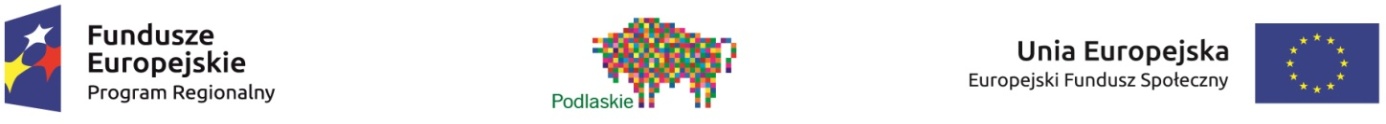 Załącznik nr 1 do Porozumienia o dofinansowanie: Harmonogram płatnościBeneficjent: ...................................................................................................................Tytuł projetku: ..............................................................................................................Nr projektu: ..................................................................................................................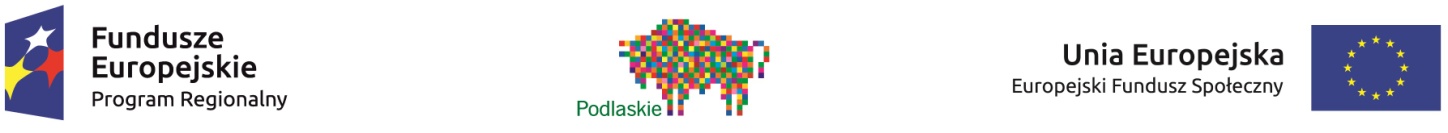 Załącznik nr 3 do Porozumienia o dofinansowanie: Oświadczenie o kwalifikowalności podatku VATNazwa i adres Beneficjenta 							(miejsce i data)OŚWIADCZENIE O KWALIFIKOWALNOŚCI VATW związku z przyznaniem........(nazwa Beneficjenta oraz jego status prawny)......... dofinansowania ze środków Europejskiego Funduszu Społecznego w ramach Regionalnego Programu Operacyjnego Województwa Podlaskiego na lata 2014-2020 na realizację projektu.............................................(nazwa i nr projektu).......... .....(nazwa beneficjenta) .................. oświadcza, iż realizując powyższy projekt nie może odzyskać w żaden sposób poniesionego kosztu podatku VAT, którego wysokość została zawarta w budżecie Projektu. Jednocześnie......................................(nazwa Beneficjenta)................. zobowiązuję się do zwrotu zrefundowanej w ramach Projektu............. (nazwa i nr projektu) .......................................... części poniesionego VAT, jeżeli zaistnieją przesłanki umożliwiające odzyskanie tego podatku przez ......................................(nazwa Beneficjenta)................. .Zobowiązuję się również do udostępniania dokumentacji finansowo-księgowej oraz udzielania uprawnionym organom kontrolnym informacji umożliwiających weryfikację kwalifikowalności podatku VAT.Oświadczam, iż jestem świadomy odpowiedzialności karnej wynikającej z art. 271 i 297 Kodeksu karnego, dotyczącej poświadczania nieprawdy oraz przedkładania dokumentów i pisemnych oświadczeń nierzetelnych lub poświadczających nieprawdę, dotyczących okoliczności o istotnym znaczeniu dla uzyskania wsparcia finansowego.            …………………………              	  (podpis i pieczęć)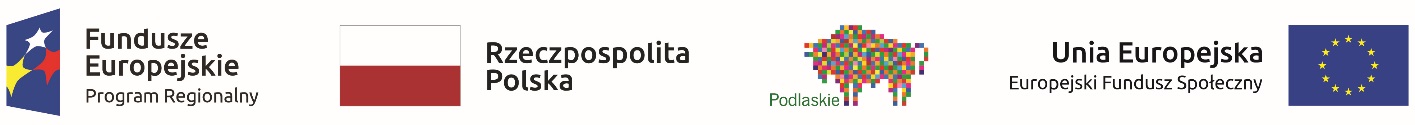 Załącznik nr 3a do Porozumienia o dofinansowanie: Oświadczenie o kwalifikowalności podatku VATNazwa i adres Beneficjenta 							(miejsce i data)OŚWIADCZENIE O KWALIFIKOWALNOŚCI VATW związku z przyznaniem........(nazwa Beneficjenta oraz jego status prawny)......... dofinansowania ze środków Europejskiego Funduszu Społecznego  w ramach Regionalnego Programu Operacyjnego Województwa Podlaskiego na lata 2014-2020 na realizację projektu.............................................(nazwa i nr projektu).......... .....(nazwa beneficjenta) .................. oświadcza, iż realizując powyższy projekt nie odzyskano poniesionego kosztu podatku VAT, którego wysokość została zawarta w budżecie Projektu. Jednocześnie......................................(nazwa Beneficjenta)................. oświadczam, iż nie zaistniały przesłanki umożliwiające odzyskanie podatku VAT przez ......................................(nazwa Beneficjenta)................. .Zobowiązuję się również do udostępniania dokumentacji finansowo-księgowej oraz udzielania uprawnionym organom kontrolnym informacji umożliwiających weryfikację kwalifikowalności podatku VAT.Oświadczam, iż jestem świadomy odpowiedzialności karnej wynikającej z art. 271 i 297 Kodeksu karnego, dotyczącej poświadczania nieprawdy oraz przedkładania dokumentów i pisemnych oświadczeń nierzetelnych lub poświadczających nieprawdę, dotyczących okoliczności o istotnym znaczeniu dla uzyskania wsparcia finansowego.…………………………              	  (podpis i pieczęć)Załącznik nr 4 do Porozumienia o dofinansowaniePorozumienie w sprawie przetwarzania danych osobowychzwane dalej Porozumieniem, zawarte w  ................................................. w dniu ............................... r. pomiędzy:Województwem Podlaskim, w imieniu którego działa Zarząd Województwa Podlaskiego, zwany dalej IZ RPOWP, reprezentowanym przez:............................................... - ............................... Województwa Podlaskiego, ............................................... - ............................... Województwa Podlaskiego, a.............................................................................................................................................. ....................................................................................................................................nazwa i adres Beneficjentat, a gdy posiada - również NIP i REGON, zwaną/ym dalej Beneficjentem, działającym również w imieniu i na rzecz Partnerów:………………………………………………………………………………………………………………………………………….reprezentowanym przez:.........................................................................................................., ...........................................................................................................w wykonaniu Umowy/Decyzji/Porozumienia o dofinansowanie projektu/Ogólnych warunków umów o dofinansowanie projektów ze środków Europejskiego Funduszu Społecznego w ramach Regionalnego Programu Operacyjnego Województwa Podlaskiego na lata 2014-2020 w celu realizacji Projektu (Tytuł i numer Projektu ……………………..….) na podstawie art. 28 Rozporządzenia Parlamentu Europejskiego i Rady (UE) 2016/679 z dnia 27 kwietnia 2016 r. w sprawie ochrony osób fizycznych w związku z przetwarzaniem danych osobowych i w sprawie swobodnego przepływu takich danych oraz uchylenia dyrektywy 95/46/WE, zwanego dalej RODO, postanawia się co następuje:§ 1Porozumienie określa w szczególności prawa i obowiązki stron w zakresie przetwarzania danych osobowych w rozumieniu RODO.IZ RPOWP oświadcza, że na mocy Porozumienia w sprawie powierzenia przetwarzania danych osobowych w ramach Centralnego Systemu Teleinformatycznego wspierającego realizację programów operacyjnych w związku z realizacją Regionalnego Programu Operacyjnego Województwa Podlaskiego na lata 2014-2020 nr CCI 2014PL16M2OP010, została umocowana do dalszego powierzania Beneficjentom przetwarzania danych osobowych w Centralnym Systemie Teleinformatycznym, zwanym dalej CST, o którym mowa w rozdziale 16 Ustawy wdrożeniowej, w związku z realizacją Regionalnego Programu Operacyjnego Województwa Podlaskiego na lata 2014-2020, zwanego dalej Programem, w imieniu i na rzecz ministra właściwego ds. rozwoju regionalnego, zwanego dalej Powierzającym.IZ RPOWP, na podstawie Porozumienia, o którym mowa w ust. 2, powierza Beneficjentowi  przetwarzanie danych osobowych określonych w załączniku nr 1 do Porozumienia za pośrednictwem CST, zwanych dalej danymi osobowymi.§ 2Dane osobowe są powierzone do przetwarzania Beneficjentowi przez IZ RPOWP wyłącznie w celu realizacji Projektu, w zakresie:zarządzania, kontroli, audytu, ewaluacji, monitorowania, sprawozdawczości i raportowania w ramach Programu;zapewnienia realizacji obowiązku informacyjnego dotyczącego przekazywania do publicznej wiadomości informacji o podmiotach uzyskujących wsparcie z funduszy polityki spójności w ramach Programu. Beneficjent zapewni środki techniczne i organizacyjne umożliwiające należyte zabezpieczenie danych osobowych i prywatności, wymagane przepisami prawa powszechnie obowiązującego dotyczącego ochrony danych osobowych, w tym w szczególności art. 32 RODO.Beneficjent zobowiązuje się stosować środki techniczne i organizacyjne określone w Regulaminie bezpieczeństwa informacji przetwarzanych w CST.Beneficjent zobowiązuje się do zachowania w poufności wszystkich danych osobowych powierzonych mu w trakcie obowiązywania Porozumienia lub dokumentów uzyskanych w związku z wykonywaniem czynności objętych Porozumieniem, a także zachowania w poufności informacji o stosowanych sposobach zabezpieczenia danych osobowych, również po rozwiązaniu Porozumienia.Beneficjent udziela IZ RPOWP, na każde jej żądanie, informacji i dokumentacji na temat przetwarzania powierzonych do przetwarzania danych osobowych.Beneficjent usuwa z elektronicznych nośników informacji wielokrotnego zapisu w sposób trwały i nieodwracalny oraz zobowiązany jest do zniszczenia nośników papierowych i elektronicznych nośników informacji jednokrotnego zapisu, na których utrwalone zostały powierzone do przetwarzania dane osobowe, po zakończeniu obowiązywania okresu archiwizowania wynikającego z przepisów obowiązującego prawa oraz potwierdza powyższe przekazanym IZ RPOWP oświadczeniem.Beneficjent ponosi odpowiedzialność, tak wobec osób trzecich, jak i wobec IZ RPOWP i Powierzającego, za szkody powstałe w związku z nieprzestrzeganiem Ustawy wdrożeniowej, RODO, przepisów prawa powszechnie obowiązującego dotyczącego ochrony danych osobowych oraz za przetwarzanie powierzonych do przetwarzania danych osobowych niezgodnie z Porozumieniem. Jeżeli inny podmiot przetwarzający nie wywiąże się ze spoczywających na nim obowiązków ochrony danych, pełna odpowiedzialność wobec Powierzającego za wypełnienie obowiązków tego innego podmiotu przetwarzającego spoczywa na Beneficjencie.IZ RPOWP zobowiązuje Beneficjenta do wykonywania wobec osób, których dane dotyczą, zarówno osób uczestniczących w realizacji projektu, jak i uczestników projektu, obowiązków informacyjnych wynikających z przepisów RODO zawartych we wzorze oświadczenia stanowiącym załącznik nr 6 do Porozumienia.Beneficjent wspiera IZ RPOWP oraz Powierzającego w realizacji obowiązków określonych w art. 32 – 36 RODO, w szczególności udziela pomocy w realizacji obowiązku odpowiadania na żądania osoby, której dane dotyczą, w zakresie wykonywania jej praw określonych w rozdziale III RODO.§ 3Beneficjent ogranicza dostęp do powierzonych do przetwarzania danych osobowych, wyłącznie do osób, które upoważnił do przetwarzania powierzonych danych osobowych. Wzór upoważnienia stanowi załącznik nr 2 do Porozumienia. Wzór odwołania upoważnienia stanowi załącznik nr 3 do Porozumienia.Beneficjent, na żądanie IZ RPOWP, przekazuje informacje o osobach upoważnionych. Wzór wykazu osób upoważnionych stanowi załącznik nr 4 do Porozumienia.Upoważnienia do przetwarzania danych osobowych w CST nadawane są zgodnie z procedurą opisaną w załączniku nr 5 do Porozumienia.Upoważnienia do przetwarzania danych osobowych wygasają z chwilą odwołania upoważnienia, o którym mowa w ustępie 1 lub wycofania dostępu do CST. § 4Beneficjent jest uprawniony do dalszego powierzenia przetwarzania danych osobowych, wyłącznie podmiotom świadczącym na jego rzecz usługi w związku z realizacja Projektu, jeżeli zapewniają one wdrożenie odpowiednich środków technicznych i organizacyjnych zgodnie z zapisami RODO, chroniące prawa osób, których dane dotyczą. W celu dalszego powierzenia Beneficjent zawrze z każdym podmiotem, któremu powierza przetwarzanie danych osobowych umowę powierzenia przetwarzania danych osobowych w kształcie zasadniczo zgodnym z postanowieniami niniejszego porozumienia.Beneficjent przekazuje IZ RPOWP w terminie 5 dni roboczych informację o dalszym powierzeniu do przetwarzania danych osobowych łącznie ze wskazaniem zakresu danych osobowych powierzonych do przetwarzania.Beneficjent zobowiązuje podmiot, o którym mowa w ust. 1 do:zapewnienia środków technicznych i organizacyjnych zgodnie z RODO w szczególności art. 32 ust. 1 RODO oraz określonych w Regulaminie bezpieczeństwa informacji przetwarzanych w CST;poddania się kontroli w zakresie wykonywania obowiązków związanych z powierzeniem przetwarzania danych osobowych;stosowania się do zaleceń dotyczących poprawy jakości zabezpieczenia powierzonych do przetwarzania danych osobowych oraz sposobu ich przetwarzania, sporządzonych w wyniku kontroli.Zakres danych osobowych powierzanych do przetwarzania przez Beneficjenta podmiotom, o których mowa w ust. 1, powinien być każdorazowo dostosowany do celu ich powierzenia, przy czym zakres nie może być szerszy niż zakres określony w § 1 ust. 3.§ 5W celach związanych z realizacją Programu Beneficjent przyjął do wiadomości informację dotyczącą przetwarzania danych osobowych zawartą w złożonym wniosku o dofinansowanie.W celach związanych z realizacją Programu IZ RPOWP może przetwarzać i uprawniać do dalszego przetwarzania danych osobowych Beneficjenta.§ 6Beneficjent umożliwi IZ RPOWP lub Powierzającemu lub podmiotowi przez niego upoważnionemu, dokonanie audytu lub kontroli zgodności przetwarzania powierzonych do przetwarzania danych osobowych z RODO, ustawą lub Porozumieniem – w miejscach, w których są one przetwarzane. Pisemne zawiadomienie o zamiarze przeprowadzenia kontroli powinno być przekazane Beneficjentowi co najmniej 5 dni roboczych przed dniem rozpoczęcia kontroli.W przypadku powzięcia przez kontrolującego wiadomości o rażącym naruszeniu przez Beneficjenta zobowiązań wynikających z RODO, ustawy lub z Porozumienia, Beneficjent umożliwi kontrolującemu dokonanie niezapowiedzianej kontroli lub audytu, w przedmiocie, o którym mowa w ust. 1.W ramach kontroli, podjętej na postawie ust. 1 lub  2, IZ RPOWP lub Powierzający lub podmiot przez niego upoważniony, mają w szczególności prawo:wstępu, w godzinach pracy podmiotu kontrolowanego, za okazaniem imiennego upoważnienia, do pomieszczeń, w których są zlokalizowane dane osobowe powierzone do przetwarzania danych osobowych, i przeprowadzenia niezbędnych badań lub innych czynności kontrolnych w celu oceny zgodności przetwarzania danych osobowych z RODO, ustawą lub Porozumieniem;żądania złożenia pisemnych lub ustnych wyjaśnień w zakresie niezbędnym do ustalenia stanu faktycznego;wglądu do wszelkich dokumentów i wszelkich danych mających bezpośredni związek z przedmiotem kontroli oraz sporządzania ich kopii;przeprowadzania oględzin urządzeń i nośników oraz oględzin na stacjach klienckich używanych do przetwarzania danych osobowych w CST.Uprawnienia kontrolerów, o których mowa w ust. 3, nie wyłączają uprawnień wynikających z wytycznych w zakresie kontroli wydanych na podstawie art. 5 ust. 1 Ustawy wdrożeniowej.Beneficjent jest zobowiązany do zastosowania się do zaleceń dotyczących poprawy jakości zabezpieczenia danych osobowych oraz sposobu ich przetwarzania, sporządzonych w wyniku kontroli przeprowadzonych przez Powierzającego lub przez podmiot przez niego upoważniony w terminach określonych przez Powierzającego.§ 7Beneficjent niezwłocznie – jednak nie później niż w ciągu 24 godzin po stwierdzeniu naruszenia – informuje na piśmie IZ RPOWP o każdym przypadku naruszenia ochrony danych osobowych, co oznacza naruszenie bezpieczeństwa prowadzące do przypadkowego lub niezgodnego z prawem zniszczenia, utracenia, zmodyfikowania, nieuprawnionego ujawnienia lub nieuprawnionego dostępu do danych osobowych przesyłanych, przechowywanych lub w inny sposób przetwarzanych; oraz naruszeniu obowiązków dotyczących ochrony danych osobowych powierzonych do przetwarzania Porozumieniem. Zgłoszenie musi zawierać wszystkie elementy określone w art. 33 ust. 3 RODO oraz informacje umożliwiające określenie czy naruszenie skutkuje wysokim ryzykiem naruszenia praw lub wolności osób fizycznych.W przypadku stwierdzenia, że naruszenie, o którym mowa w ust. 1, powoduje wysokie ryzyko naruszenia praw lub wolności osób fizycznych, Beneficjent, bez zbędnej zwłoki, zawiadamia o naruszeniu osoby, których dane dotyczą.Beneficjent, bez zbędnej zwłoki, informuje IZ RPOWP o wszelkich czynnościach z własnym udziałem w sprawach dotyczących ochrony danych osobowych prowadzonych w szczególności przez urzędy państwowe.§ 8Beneficjent oświadcza, iż zapoznał się z Wytycznymi w zakresie warunków gromadzenia i przekazywania danych w postaci elektronicznej na lata 2014 – 2020, wydanymi przez Ministra właściwego ds. rozwoju regionalnego i opublikowanymi na Portalu www.funduszeeuropejskie.gov.pl i przyjmuje do wiadomości, że IZ RPOWP będzie wobec niego egzekwował (w tym zakresie) obowiązki wynikające z wytycznych.Od dnia zawarcia niniejszego Porozumienia dostęp do systemu CST mają osoby wskazane we „Wniosku o nadanie dostępu dla osoby uprawnionej”, złożonym przed zawarciem Porozumienia, na formularzu określonym w Wytycznych w zakresie warunków gromadzenia i przekazywania danych w postaci elektronicznej na lata 2014 – 2020.Zmiana osoby uprawnionej w imieniu Beneficjenta do dostępu do systemu CST wymaga przedłożenia nowego wniosku (wniosków) zgodnego z aktualnym wzorem wskazanym w Wytycznych w zakresie warunków gromadzenia i przekazywania danych w postaci elektronicznej na lata 2014 – 2020.§ 9Porozumienie zostało sporządzone w dwóch jednobrzmiących egzemplarzach, po jednym dla każdej ze stron.W sprawach nieuregulowanych Porozumieniem zastosowanie mają przepisy prawa powszechnie obowiązującego dotyczące ochrony danych osobowych, w szczególności RODO i ustawy.Integralną część Porozumienia stanowią:Załącznik nr 1: „Zakres danych osobowych powierzonych do przetwarzania”;Załącznik nr 2: „Wzór upoważnienia do przetwarzania danych osobowych na poziomie beneficjenta i podmiotów przez niego umocowanych”;Załącznik nr 3: „Wzór odwołania upoważnienia do przetwarzania danych osobowych na poziomie beneficjenta i podmiotów przez niego umocowanych”;Załącznik nr 4: „Wzór wykazu osób upoważnionych”;Załącznik nr 5: „Procedura nadania upoważnienia do przetwarzania danych osobowych w CST”;Załącznik nr 6: „Wzór oświadczenia uczestnika/osoby biorącej udział w realizacji projektu”;Załącznik nr 7: Pełnomocnictwo do reprezentowania partnera/partnerów w zakresie niezbędnym do zawarcia Porozumienia (wykreślić, o ile nie dotyczy).Podpisy:   .................................................................IZ RPOWP………...………………………….……Beneficjent................................................................IZ RPOWP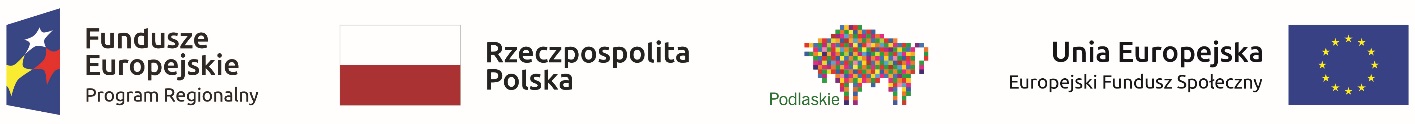 Załącznik nr 1 do Porozumienia w sprawie przetwarzania danych osobowych: Zakres danych osobowych powierzonych do przetwarzaniaZakres danych osobowych użytkowników Centralnego systemu teleinformatycznego, wnioskodawców, beneficjentów/partnerówDane uczestników instytucjonalnych (osób fizycznych prowadzących jednoosobową działalność gospodarczą)Dane uczestników indywidualnych  Dane dotyczące personelu projektuOsoby fizyczne i osoby prowadzące działalność gospodarczą, których dane będą przetwarzane w związku z badaniem kwalifikowalności środków w projekcie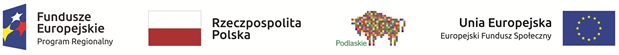 Załącznik nr 2 do Porozumienia w sprawie przetwarzania danych osobowych: Wzór upoważnienia do przetwarzania danych osobowych na poziomie beneficjenta i podmiotów przez niego umocowanychUPOWAŻNIENIE Nr …….
DO PRZETWARZANIA DANYCH OSOBOWYCH W RAMACH PROJEKTU …………………………………..Z dniem [……………………………………………] r., na podstawie art. 28 Rozporządzenia Parlamentu Europejskiego i Rady (UE) 2016/679 z dnia 27 kwietnia 2016 r. w sprawie ochrony osób fizycznych w związku z przetwarzaniem danych osobowych i w sprawie swobodnego przepływu takich danych oraz uchylenia dyrektywy 95/46/WE, upoważniam […………………………………………………………………………………] do przetwarzania danych osobowych zgromadzonych w celu realizacji projektu ………………………………………… [nazwa projektu]. Upoważnienie obowiązuje do dnia odwołania, nie później jednak niż do dnia 31 grudnia 2034 r. Upoważnienie wygasa z chwilą ustania Pana/Pani* stosunku prawnego z ………………………………………………..………………………………………………………
Czytelny podpis osoby reprezentującej Beneficjenta lub podmiotu, który został do tego przez Beneficjenta umocowany, upoważnionej do wydawania i odwoływania upoważnień.* niepotrzebne skreślićZałącznik nr 3 do Porozumienia w sprawie przetwarzania danych osobowych: Wzór odwołania upoważnienia do przetwarzania danych osobowych na poziomie beneficjenta i podmiotów przez niego umocowanychODWOŁANIE UPOWAŻNIENIA Nr ______
DO PRZETWARZANIA DANYCH OSOBOWYCH W RAMACH PROJEKTU …………………………………..Z dniem [……………………………………………] r., na podstawie art. 28 Rozporządzenia Parlamentu Europejskiego i Rady (UE) 2016/679 z dnia 27 kwietnia 2016 r. w sprawie ochrony osób fizycznych w związku z przetwarzaniem danych osobowych i w sprawie swobodnego przepływu takich danych oraz uchylenia dyrektywy 95/46/WE, odwołuję upoważnienie [……………………………………………………………………….] do przetwarzania danych osobowych zgromadzonych w celu realizacji projektu …………………………………………… [nazwa projektu] w ramach Regionalnego Programu Operacyjnego Województwa Podlaskiego  na lata 2014-2020.………………………………………………………
Czytelny podpis osoby reprezentującej Beneficjenta, lub podmiotu, który został do tego przez Beneficjenta umocowany, upoważnionej do wydawania i odwoływania upoważnień.Załącznik nr 4 do Porozumienia w sprawie przetwarzania danych osobowych: Wzór wykazu osób upoważnionych do przetwarzania danych osobowych w ramach Projektu (Tytuł i numer)Beneficjent/Partner: …………………………………………………………………………………………....Załącznik nr 5 do Porozumienia w sprawie przetwarzania danych osobowych: Procedura nadania upoważnienia do przetwarzania danych osobowych w CSTPrzekazanie wniosku o nadanie uprawnień i nadanie uprawnień w systemie dla użytkowników zgodnie z warunkami określonymi w Wytycznych Ministra właściwego ds. rozwoju regionalnego w zakresie gromadzenia i przekazywania danych w postaci elektronicznej na lata 2014-2020.Przekazanie informacji (drogą mailową na adres użytkownika wskazany we wniosku, o którym mowa w pkt 1) o nadaniu uprawnień dla użytkownika.Wysłanie (drogą mailową na adres użytkownika wskazany we wniosku, o którym mowa w pkt 1) upoważnienia do przetwarzania oraz wydawania/odwoływania upoważnień do przetwarzania powierzonych danych osobowych.Pierwsze logowanie użytkownika do systemu.Akceptacja Regulaminu bezpieczeństwa informacji przetwarzanych w CST przez użytkownika.Załącznik nr 6 do Porozumienia w sprawie przetwarzania danych osobowych: Wzór oświadczenia uczestnika/osoby biorącej udział w realizacji projektuOŚWIADCZENIE UCZESTNIKA/OSOBY BIORĄCEJ UDZIAŁ W REALIZACJI PROJEKTUW związku z przystąpieniem do/wzięciem udziału w realizacji projektu pn. ……………………………………………………….. oświadczam, że przyjmuję do wiadomości, iż:administratorem moich danych osobowych jest Minister właściwy ds. rozwoju regionalnego, mający siedzibę przy ul. Wspólnej 2/4, 00-926 Warszawa;dane kontaktowe inspektora ochrony danych (e-mail: iod@miir.gov.pl i  iod@wrotapodlasia.pl);podstawę prawną przetwarzania moich danych osobowych jest obowiązek prawny ciążący na administratorze art. 6 ust. 1 lit. c) oraz art. 9 ust. 2 lit. g) Rozporządzenia Parlamentu Europejskiego i Rady (UE) 2016/679 z dnia 27 kwietnia 2016 r. w sprawie ochrony osób fizycznych w związku z przetwarzaniem danych osobowych i w sprawie swobodnego przepływu takich danych oraz uchylenia dyrektywy 95/46/WE (RODO) (Dziennik Urzędowy UE L 119) oraz wykonanie zadania realizowanego w interesie publicznym (art. 6 ust. 1 lit. e) RODO) wynikającego z zapisów ustawy wdrożeniowej – dane osobowe są niezbędne dla realizacji Regionalnego Programu Operacyjnego Województwa Podlaskiego na lata 2014-2020;moje dane osobowe będą przetwarzane wyłącznie w celu realizacji ww. Projektu, w zakresie zarządzania, kontroli, audytu, ewaluacji, monitorowania, sprawozdawczości i raportowania w ramach Programu oraz zapewnienia realizacji obowiązku informacyjnego dotyczącego przekazywania do publicznej wiadomości informacji o podmiotach uzyskujących wsparcie z funduszy polityki spójności w ramach Regionalnego Programu Operacyjnego Województwa Podlaskiego na lata 2014-2020 (RPOWP 2014-2020),moje dane osobowe zostały powierzone do przetwarzania Instytucji Zarządzającej/Instytucji Pośredniczącej - ………………………………………………………… (nazwa i adres właściwej IZ/IP), beneficjentowi realizującemu projekt  - ……………………………………………………………………………… (nazwa i adres beneficjenta) oraz podmiotom, które na zlecenie beneficjenta uczestniczą w realizacji projektu - ………………………………………………………………… …………………….(nazwa i adres ww. podmiotów). Moje dane osobowe mogą zostać przekazane podmiotom realizującym badania ewaluacyjne na zlecenie Powierzającego, Instytucji Zarządzającej RPOWP,  Instytucji Pośredniczącej lub beneficjenta oraz mogą zostać również powierzone specjalistycznym firmom realizującym na zlecenie Powierzającego, Instytucji Zarządzającej RPOWP Instytucji Pośredniczącej lub beneficjenta kontrole i audyt w ramach RPOWP na lata 2014-2020;podanie danych jest wymogiem ustawowym pozwalającym na realizację celów wymienionych w pkt 4, niepodanie danych osobowych wyklucza z udziału w ww. Projekcie;kategoriami odbiorców danych są: Instytucje pośredniczące we wdrażaniu RPOWP na lata 2014-2020 oraz podmioty, które na zlecenie beneficjenta uczestniczą w realizacji, Podmioty świadczące usługi IT, Podmioty wykonujące badania ewaluacyjne, osoby upoważnione, operatorzy pocztowi oraz podmioty wykonujące zadania w zakresie archiwizacji;moje dane osobowe będą przetwarzane przez okres wynikający z realizacji RPOWP 2014-2020 oraz z przepisów prawa dot. archiwizacji;mam prawo dostępu do treści swoich danych osobowych oraz prawo żądania ich sprostowania, usunięcia lub ograniczenia przetwarzania, a także prawo do sprzeciwu;mam prawo do wniesienia skargi do Prezesa Urzędu Ochrony Danych Osobowych, gdy uznam, że przetwarzanie moich danych osobowych narusza przepisy RODO;moje dane osobowe nie będą wykorzystywane do zautomatyzowanego podejmowania decyzji ani profilowania, o którym mowa w art. 22 rozporządzenia RODO;po zakończeniu udziału w projekcie udostępnię beneficjentowi dane dotyczące mojego statusu na rynku pracy oraz informacje na temat udziału w kształceniu lub szkoleniu oraz uzyskania kwalifikacji lub nabycia kompetencji w celu realizacji zadań w zakresie monitoringu, ewaluacji, kontroli, audytu i sprawozdawczości oraz działań informacyjno – promocyjnych w ramach RPOWP 2014-2020. Załącznik nr 5 do Porozumienia o dofinansowanieZakres danych osobowych uczestników biorących udział w projektach realizowanych ze środków Europejskiego Funduszu Społecznego w ramach Regionalnego Programu Operacyjnego Województwa Podlaskiego na lata 2014-2020 koniecznych do wprowadzenia do SL2014Informacje o projekcieDane instytucji otrzymujących wsparcie – dane podstawoweDane instytucji otrzymujących wsparcie – dane teleadresoweSzczegóły i rodzaj wsparciaDane uczestników projektów otrzymujących wsparcie- indywidualni i pracownicy instytucji- dane uczestnika Dane kontaktoweSzczegóły i rodzaj wsparciaStatus uczestnika projektu w chwili przystąpienia do projektuNr wniosku o płatnośćOkres za jaki składany będzie wniosek o płatność (od … do …)Nr wniosku o płatnośćOkres za jaki składany będzie wniosek o płatność (od … do …)Wniosek 1Wniosek 2…Wniosek nLp.NazwaUżytkownicy Centralnego systemu teleinformatycznego ze strony instytucjizaangażowanych w realizację programów1Imię2Nazwisko3Miejsce pracy4Adres e-mail5LoginUżytkownicy Centralnego systemu teleinformatycznego ze stronybeneficjentów/partnerów projektów (osoby uprawnione do podejmowania decyzji wiążących w imieniu beneficjenta/partnera)1Imię2Nazwisko3Telefon4Adres e-mail5Kraj6PESELWnioskodawcy1Nazwa wnioskodawcy2Forma prawna3Forma własności4NIP5Kraj6Adres:UlicaNr budynkuNr lokaluKod pocztowyMiejscowośćTelefonFaxAdres e-mailBeneficjenci/Partnerzy1Nazwa beneficjenta/partnera2Forma prawna beneficjenta/partnera3Forma własności4NIP5REGON6Adres:UlicaNr budynkuNr lokaluKod pocztowyMiejscowośćTelefonFaxAdres e-mail7Kraj8Numer rachunku beneficjenta/odbiorcyLp.Nazwa1Kraj2Nazwa instytucji3NIP4Typ instytucji5Województwo6Powiat7Gmina8Miejscowość9Ulica10Nr budynku11Nr lokalu12Kod pocztowy13Obszar wg stopnia urbanizacji (DEGURBA)14Telefon kontaktowy15Adres e-mail16Data rozpoczęcia udziału w projekcie17Data zakończenia udziału w projekcie18Czy wsparciem zostali objęci pracownicy instytucji19Rodzaj przyznanego wsparcia20Data rozpoczęcia udziału we wsparciu21Data zakończenia udziału we wsparciuLp.Nazwa1Kraj2Rodzaj uczestnika3Nazwa instytucji4Imię5Nazwisko6PESEL7Płeć8Wiek w chwili przystępowania do projektu9Wykształcenie10Województwo11Powiat12Gmina13Miejscowość14Ulica15Nr budynku16Nr lokalu17Kod pocztowy18Obszar wg stopnia urbanizacji (DEGURBA)19Telefon kontaktowy20Adres e-mail21Data rozpoczęcia udziału w projekcie22Data zakończenia udziału w projekcie23Status osoby na rynku pracy w chwili przystąpienia do projektu24Planowana data zakończenia edukacji w placówce edukacyjnej, w której skorzystano ze wsparcia25Wykonywany zawód26Zatrudniony w (miejsce zatrudnienia)27Sytuacja osoby w momencie zakończenia udziału w projekcie28Inne rezultaty dotyczące osób młodych (dotyczy IZM - Inicjatywy na rzecz Zatrudnienia Młodych)29Zakończenie udziału osoby w projekcie zgodnie z zaplanowaną dla niej ścieżką uczestnictwa30Rodzaj przyznanego wsparcia31Data rozpoczęcia udziału we wsparciu32Data zakończenia udziału we wsparciu33Data założenia działalności gospodarczej34Kwota przyznanych środków na założenie działalności gospodarczej35PKD założonej działalności gospodarczej36Osoba należąca do mniejszości narodowej lub etnicznej, migrant, osoba obcego pochodzenia37Osoba bezdomna lub dotknięta wykluczeniem z dostępu do mieszkań38Osoba z niepełnosprawnościami39Osoba przebywająca w gospodarstwie domowym bez osób pracujących40W tym: w gospodarstwie domowym z dziećmi pozostającymi na utrzymaniu41Osoba żyjąca w gospodarstwie składającym się z jednej osoby dorosłej i dzieci pozostających na utrzymaniu42Osoba w innej niekorzystnej sytuacji społecznej (innej niż wymienione powyżej)Lp. Nazwa1Imię 2Nazwisko3Kraj4PESEL5Forma zaangażowania6Okres zaangażowania w projekcie 7Wymiar czasu pracy8Stanowisko 9Adres: UlicaNr budynkuNr lokaluKod pocztowyMiejscowość10Nr rachunku bankowego11Kwota wynagrodzeniaLp. Nazwa1Nazwa wykonawcy2Imię3Nazwisko4Kraj5NIP 6PESEL7Adres:UlicaNr budynkuNr lokaluKod pocztowyMiejscowość8Nr rachunku bankowego9Kwota wynagrodzeniaLp.Imię i nazwiskoAdres e-mail1234567891011121314151617181920…..………………………………………   ……………………………………………MIEJSCOWOŚĆ I DATA              CZYTELNY PODPIS UCZESTNIKA PROJEKTU/OSOBY BIORĄCEJ UDZIAŁ W REALIZACJI PROJEKTUNumer umowy/ decyzji /aneksuNazwa beneficjentaNazwa beneficjentaTytuł projektuTytuł projektuTytuł projektuWniosek za okresOkres realizacji projektuOkres realizacji projektu<od><do>KrajNazwa instytucjiNIPBrak NIPBrak NIPTak/NieTyp instytucjiTyp instytucjiw tymWojewództwoPowiatGminaMiejscowośćUlicaUlicaNr budynkuNr lokaluKod pocztowyObszar wg stopnia urbanizacji (DEGURBA)Telefon kontaktowyAdres e-mailData rozpoczęcia udziału w projekcieData zakończenia udziału w projekcieCzy wsparciem zostali objęci pracownicy instytucji?Tak/NieRodzaj przyznanego wsparciaW tymData rozpoczęcia udziału we wsparciuData zakończenia udziału we wsparciuKrajRodzaj uczestnikaNazwa instytucjiImięNazwiskoPESELBrak PESELTak/NieTak/NiePłećWiek w chwili przystąpienia do projektuWykształcenieWojewództwoPowiatGminaMiejscowośćUlicaUlicaNr budynkuNr lokaluKod pocztowyObszar wg stopnia urbanizacji (DEGURBA)Telefon kontaktowyAdres e-mailData rozpoczęcia udziału w projekcieData zakończenia udziału w projekcieStatus osoby na rynku pracy w chwili przystąpienia do projektuW tymWykonywany zawódZatrudniony wSytuacja (1) osoby w momencie zakończenia udziału w projekcieSytuacja (2) osoby w momencie zakończenia udziału w projekcieInne rezultaty dotyczące osób młodych (dotyczy IZM)Inne rezultaty dotyczące osób młodych (dotyczy IZM)Zakończenie udziału osoby w projekcie zgodnie z zaplanowaną dla niej ścieżką uczestnictwaTak/NieRodzaj przyznanego wsparciaW tymData rozpoczęcia udziału we wsparciuData zakończenia udziału we wsparciuData założenia działalności gospodarczejKwota przyznanych środków na założenie działalności gospodarczejPKD założonej działalności gospodarczejOsoba należąca do mniejszości narodowej lub etnicznej, migrant, osoba obcego pochodzeniaOsoba bezdomna lub dotknięta wykluczeniem z dostępu do mieszkańOsoba z niepełnosprawnościamiOsoba przebywająca w gospodarstwie domowym bez osób pracującychw tym: w gospodarstwie domowym z dziećmi pozostającymi na utrzymaniuOsoba żyjąca w gospodarstwie składającym się z jednej osoby dorosłej i dzieci pozostających na utrzymaniuOsoba w innej niekorzystnej sytuacji społecznej (innej niż wymienione powyżej)